УТВЕРЖДАЮПриказ директора колледжа от 25.05.2021 г. № 119/1РАБОЧАЯ ПРОГРАММа УЧЕБНОЙ ДИСЦИПЛИНЫОП.07 Правовое обеспечение профессиональной деятельностипрограмма подготовки специалистов среднего звенасреднего профессионального образования по специальности 23.02.07 Техническое обслуживание и ремонт двигателей, систем и агрегатов автомобилей2021 г. СОДЕРЖАНИЕОБЩАЯ ХАРАКТЕРИСТИКА РАБОЧЕЙ ПРОГРАММЫ УЧЕБНОЙ ДИСЦИПЛИНЫ……………………………………4СТРУКТУРА И СОДЕРЖАНИЕ РАБОЧЕЙ ПРОГРАММЫ УЧЕБНОЙ ДИСЦИПЛИНЫ……………………………………5УСЛОВИЯ РЕАЛИЗАЦИИ РАБОЧЕЙ ПРОГРАММЫ УЧЕБНОЙ ДИСЦИПЛИНЫ………………………………………………. .13КОНТРОЛЬ И ОЦЕНКА РЕЗУЛЬТАТОВ ОСВОЕНИЯ ПРОГРАММЫ УЧЕБНОЙ ДИСЦИПЛИНЫ……………… 141.ОБЩАЯ ХАРАКТЕРИСТИКА РАБОЧЕЙ ПРОГРАММЫ УЧЕБНОЙ ДИСЦИПЛИНЫ ОП 07 ПРАВОВОЕ ОБЕСПЕЧЕНИЕ ПРОФЕССИОНАЛЬНОЙ ДЕЯТЕЛЬНОСТИ1.1. Место дисциплины в структуре основной профессиональной образовательной программы: Учебная дисциплина входит в общий гуманитарный и социально-экономический и профессиональный циклы как общепрофессиональная дисциплина.Связь с другими учебными дисциплинами:История.Психология общения.Информационные технологии в профессиональной деятельности.Охрана труда.Безопасность жизнедеятельности.Связь профессиональными модулями и МДК :ПМ. 02 Организация процессов по техническому обслуживанию и ремонту автотранспортных средств:МДК 02.01 Техническая документация.МДК 02.02 Управление процессом по техническому обслуживанию и ремонту автомобилей.МДК02.03 Управление коллективом исполнителей.1.2.Цель и планируемые результаты освоения дисциплины:В результате освоения дисциплины обучающийся осваивает элементы компетенций:2. Структура и содержание учебной дисциплины:2.1. Объем учебной дисциплины и виды учебной работы1   Самостоятельная работа в рамках образовательной программы планируется образовательной организацией с соответствии с требованиями ФГОС СПО в пределах объема учебной дисциплины в количестве часов, необходимом для выполнения заданий самостоятельной работы обучающихся, предусмотренных тематическим планом и содержанием учебной дисциплины.2.2. Тематический план и содержание учебной дисциплины: ОП 07 ПРАВОВОЕ ОБЕСПЕЧЕНИЕ ПРОФЕССИОНАЛЬНОЙ ДЕЯТЕЛЬНОСТИ3. УСЛОВИЯ РЕАЛИЗАЦИИ ПРОГРАММЫ УЧЕБНОЙ ДИСЦИПЛИНЫ3.1. Для реализации программы учебной дисциплины должны быть предусмотрены следующие специальные помещения:Кабинет «Правовое обеспечение профессиональной деятельности», оснащенный оборудованием:Доски: учебная, интерактивная.Посадочные места по количеству обучающихся – 30.Рабочее место преподавателя.Наглядные пособия (стенды, плакаты, схемы, учебные пособия).Комплект учебно-методической документации,техническими средствами обучения:компьютер;принтер;сканер;мульти медиапроектор;экран с потолочным креплением;плазменный телевизор;DVD-проигрыватель;Интернет.3.2. Информационное обеспечение реализации программыДля реализации программы	библиотечный фонд образовательной организации должен иметь печатные и/или электронные образовательные и информационные ресурсы, рекомендуемых для использования в образовательном процессе3.2.1. Печатные изданияРумынинаВ.В .Правовое обеспечение профессиональной деятельности: учебник/ В.В. Румынина. - М.: ОИЦ Академия, 2014. – 224 с.3.2.2.Электронные издания (электронные ресурсы)Яковлев М. П. Правовое обеспечение профессиональной деятельности [Электрон-ный ресурс]: электронный образовательный ресурс / М. П. Яковлев. - Версия 1.31. - Москва: Академия-Медиа, 2013. - 1 электрон. опт. диск (CD-ROM).Федорянич О.И., Электронный учебно – методический комплекс «Правовое обеспечение профессиональной деятельности», М.: «Академия - Медиа», 2015.Consultant.ruДополнительные источникиКонституция Российской Федерации, Эксмо, М., 2016Гражданский кодекс РФ, Эксмо, М., 2016Трудовой кодекс РФ, ООО «Проспект», М., КноРус, 2016Кодекс  РФ  об  административных  правонарушениях,  ООО  «Проспект»,  М.,  КноРус,2016ФЗ "О порядке разрешения индивидуальных трудовых споров".ФЗ "О несостоятельности (банкротстве)".ФЗ "О занятости населения в РФ".ФЗ «Об обязательном пенсионном страховании в РФ».Закон РФ "О коллективных договорах и соглашениях"КОНТРОЛЬ И ОЦЕНКА РЕЗУЛЬТАТОВ ОСВОЕНИЯ УЧЕБНОЙ ДИСЦИПЛИНЫ: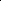 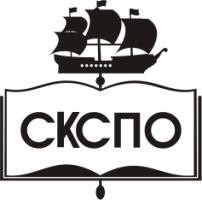 государственное автономное профессиональное образовательное учреждение Самарской области«Самарский колледж сервиса производственного оборудования имени Героя Российской ФедерацииЕ.В. Золотухина»Код ПК, ОКУменияЗнанияКод ПК, ОКУменияЗнанияКод ПК, ОКУменияЗнанияОК 1, ОК 2,ОК 3, ОК 4,ОК 5, ОК 6,ОК 9, ОК 10,ОК 11,ПК 5.3.Использовать необходимые нормативно-правовые документыПрименять документацию систем качестваЗащищать свои права в соответствии с гражданским, гражданско-процессуальным, трудовым и административным законодательствомАнализировать и оценивать результаты и последствия деятельности (бездействия) с правовой точки зренияПрименять правовые нормы в деятельности подразделения по техническому обслуживанию и ремонту транспортных средствПравовое положение субъектов предпринимательской деятельности, в том числе профессиональной сфереОрганизационно-правовые формы юридических лиц Основы трудового праваПрава и обязанности работников в сфере профессиональной деятельностиПорядок заключения трудового договора и основания его прекращенияПравила оплаты трудаРоль государственного регулирования в обеспечении занятости населенияПраво социальной защиты гражданПонятие дисциплинарной и материальной ответственности работника Виды административных правонарушений и административной ответственности.Нормы защиты нарушенных прав и судебный порядок разрешения споров.Законодательные акты и нормативные документы, регулирующие правоотношения в  профессиональной деятельности. ОК 1, ОК 2,ОК 3, ОК 4,ОК 5, ОК 6,ОК 9, ОК 10,ОК 11,ПК 5.3.Использовать необходимые нормативно-правовые документыПрименять документацию систем качестваЗащищать свои права в соответствии с гражданским, гражданско-процессуальным, трудовым и административным законодательствомАнализировать и оценивать результаты и последствия деятельности (бездействия) с правовой точки зренияПрименять правовые нормы в деятельности подразделения по техническому обслуживанию и ремонту транспортных средствПравовое положение субъектов предпринимательской деятельности, в том числе профессиональной сфереОрганизационно-правовые формы юридических лиц Основы трудового праваПрава и обязанности работников в сфере профессиональной деятельностиПорядок заключения трудового договора и основания его прекращенияПравила оплаты трудаРоль государственного регулирования в обеспечении занятости населенияПраво социальной защиты гражданПонятие дисциплинарной и материальной ответственности работника Виды административных правонарушений и административной ответственности.Нормы защиты нарушенных прав и судебный порядок разрешения споров.Законодательные акты и нормативные документы, регулирующие правоотношения в  профессиональной деятельности. ОК 1, ОК 2,ОК 3, ОК 4,ОК 5, ОК 6,ОК 9, ОК 10,ОК 11,ПК 5.3.Использовать необходимые нормативно-правовые документыПрименять документацию систем качестваЗащищать свои права в соответствии с гражданским, гражданско-процессуальным, трудовым и административным законодательствомАнализировать и оценивать результаты и последствия деятельности (бездействия) с правовой точки зренияПрименять правовые нормы в деятельности подразделения по техническому обслуживанию и ремонту транспортных средствПравовое положение субъектов предпринимательской деятельности, в том числе профессиональной сфереОрганизационно-правовые формы юридических лиц Основы трудового праваПрава и обязанности работников в сфере профессиональной деятельностиПорядок заключения трудового договора и основания его прекращенияПравила оплаты трудаРоль государственного регулирования в обеспечении занятости населенияПраво социальной защиты гражданПонятие дисциплинарной и материальной ответственности работника Виды административных правонарушений и административной ответственности.Нормы защиты нарушенных прав и судебный порядок разрешения споров.Законодательные акты и нормативные документы, регулирующие правоотношения в  профессиональной деятельности. ОК 1, ОК 2,ОК 3, ОК 4,ОК 5, ОК 6,ОК 9, ОК 10,ОК 11,ПК 5.3.Использовать необходимые нормативно-правовые документыПрименять документацию систем качестваЗащищать свои права в соответствии с гражданским, гражданско-процессуальным, трудовым и административным законодательствомАнализировать и оценивать результаты и последствия деятельности (бездействия) с правовой точки зренияПрименять правовые нормы в деятельности подразделения по техническому обслуживанию и ремонту транспортных средствПравовое положение субъектов предпринимательской деятельности, в том числе профессиональной сфереОрганизационно-правовые формы юридических лиц Основы трудового праваПрава и обязанности работников в сфере профессиональной деятельностиПорядок заключения трудового договора и основания его прекращенияПравила оплаты трудаРоль государственного регулирования в обеспечении занятости населенияПраво социальной защиты гражданПонятие дисциплинарной и материальной ответственности работника Виды административных правонарушений и административной ответственности.Нормы защиты нарушенных прав и судебный порядок разрешения споров.Законодательные акты и нормативные документы, регулирующие правоотношения в  профессиональной деятельности. ОК 1, ОК 2,ОК 3, ОК 4,ОК 5, ОК 6,ОК 9, ОК 10,ОК 11,ПК 5.3.Использовать необходимые нормативно-правовые документыПрименять документацию систем качестваЗащищать свои права в соответствии с гражданским, гражданско-процессуальным, трудовым и административным законодательствомАнализировать и оценивать результаты и последствия деятельности (бездействия) с правовой точки зренияПрименять правовые нормы в деятельности подразделения по техническому обслуживанию и ремонту транспортных средствПравовое положение субъектов предпринимательской деятельности, в том числе профессиональной сфереОрганизационно-правовые формы юридических лиц Основы трудового праваПрава и обязанности работников в сфере профессиональной деятельностиПорядок заключения трудового договора и основания его прекращенияПравила оплаты трудаРоль государственного регулирования в обеспечении занятости населенияПраво социальной защиты гражданПонятие дисциплинарной и материальной ответственности работника Виды административных правонарушений и административной ответственности.Нормы защиты нарушенных прав и судебный порядок разрешения споров.Законодательные акты и нормативные документы, регулирующие правоотношения в  профессиональной деятельности. ОК 1, ОК 2,ОК 3, ОК 4,ОК 5, ОК 6,ОК 9, ОК 10,ОК 11,ПК 5.3.Использовать необходимые нормативно-правовые документыПрименять документацию систем качестваЗащищать свои права в соответствии с гражданским, гражданско-процессуальным, трудовым и административным законодательствомАнализировать и оценивать результаты и последствия деятельности (бездействия) с правовой точки зренияПрименять правовые нормы в деятельности подразделения по техническому обслуживанию и ремонту транспортных средствПравовое положение субъектов предпринимательской деятельности, в том числе профессиональной сфереОрганизационно-правовые формы юридических лиц Основы трудового праваПрава и обязанности работников в сфере профессиональной деятельностиПорядок заключения трудового договора и основания его прекращенияПравила оплаты трудаРоль государственного регулирования в обеспечении занятости населенияПраво социальной защиты гражданПонятие дисциплинарной и материальной ответственности работника Виды административных правонарушений и административной ответственности.Нормы защиты нарушенных прав и судебный порядок разрешения споров.Законодательные акты и нормативные документы, регулирующие правоотношения в  профессиональной деятельности. ОК 1, ОК 2,ОК 3, ОК 4,ОК 5, ОК 6,ОК 9, ОК 10,ОК 11,ПК 5.3.Использовать необходимые нормативно-правовые документыПрименять документацию систем качестваЗащищать свои права в соответствии с гражданским, гражданско-процессуальным, трудовым и административным законодательствомАнализировать и оценивать результаты и последствия деятельности (бездействия) с правовой точки зренияПрименять правовые нормы в деятельности подразделения по техническому обслуживанию и ремонту транспортных средствПравовое положение субъектов предпринимательской деятельности, в том числе профессиональной сфереОрганизационно-правовые формы юридических лиц Основы трудового праваПрава и обязанности работников в сфере профессиональной деятельностиПорядок заключения трудового договора и основания его прекращенияПравила оплаты трудаРоль государственного регулирования в обеспечении занятости населенияПраво социальной защиты гражданПонятие дисциплинарной и материальной ответственности работника Виды административных правонарушений и административной ответственности.Нормы защиты нарушенных прав и судебный порядок разрешения споров.Законодательные акты и нормативные документы, регулирующие правоотношения в  профессиональной деятельности. ОК 1, ОК 2,ОК 3, ОК 4,ОК 5, ОК 6,ОК 9, ОК 10,ОК 11,ПК 5.3.Использовать необходимые нормативно-правовые документыПрименять документацию систем качестваЗащищать свои права в соответствии с гражданским, гражданско-процессуальным, трудовым и административным законодательствомАнализировать и оценивать результаты и последствия деятельности (бездействия) с правовой точки зренияПрименять правовые нормы в деятельности подразделения по техническому обслуживанию и ремонту транспортных средствПравовое положение субъектов предпринимательской деятельности, в том числе профессиональной сфереОрганизационно-правовые формы юридических лиц Основы трудового праваПрава и обязанности работников в сфере профессиональной деятельностиПорядок заключения трудового договора и основания его прекращенияПравила оплаты трудаРоль государственного регулирования в обеспечении занятости населенияПраво социальной защиты гражданПонятие дисциплинарной и материальной ответственности работника Виды административных правонарушений и административной ответственности.Нормы защиты нарушенных прав и судебный порядок разрешения споров.Законодательные акты и нормативные документы, регулирующие правоотношения в  профессиональной деятельности. ОК 1, ОК 2,ОК 3, ОК 4,ОК 5, ОК 6,ОК 9, ОК 10,ОК 11,ПК 5.3.Использовать необходимые нормативно-правовые документыПрименять документацию систем качестваЗащищать свои права в соответствии с гражданским, гражданско-процессуальным, трудовым и административным законодательствомАнализировать и оценивать результаты и последствия деятельности (бездействия) с правовой точки зренияПрименять правовые нормы в деятельности подразделения по техническому обслуживанию и ремонту транспортных средствПравовое положение субъектов предпринимательской деятельности, в том числе профессиональной сфереОрганизационно-правовые формы юридических лиц Основы трудового праваПрава и обязанности работников в сфере профессиональной деятельностиПорядок заключения трудового договора и основания его прекращенияПравила оплаты трудаРоль государственного регулирования в обеспечении занятости населенияПраво социальной защиты гражданПонятие дисциплинарной и материальной ответственности работника Виды административных правонарушений и административной ответственности.Нормы защиты нарушенных прав и судебный порядок разрешения споров.Законодательные акты и нормативные документы, регулирующие правоотношения в  профессиональной деятельности. ОК 1, ОК 2,ОК 3, ОК 4,ОК 5, ОК 6,ОК 9, ОК 10,ОК 11,ПК 5.3.Использовать необходимые нормативно-правовые документыПрименять документацию систем качестваЗащищать свои права в соответствии с гражданским, гражданско-процессуальным, трудовым и административным законодательствомАнализировать и оценивать результаты и последствия деятельности (бездействия) с правовой точки зренияПрименять правовые нормы в деятельности подразделения по техническому обслуживанию и ремонту транспортных средствПравовое положение субъектов предпринимательской деятельности, в том числе профессиональной сфереОрганизационно-правовые формы юридических лиц Основы трудового праваПрава и обязанности работников в сфере профессиональной деятельностиПорядок заключения трудового договора и основания его прекращенияПравила оплаты трудаРоль государственного регулирования в обеспечении занятости населенияПраво социальной защиты гражданПонятие дисциплинарной и материальной ответственности работника Виды административных правонарушений и административной ответственности.Нормы защиты нарушенных прав и судебный порядок разрешения споров.Законодательные акты и нормативные документы, регулирующие правоотношения в  профессиональной деятельности. ОК 1, ОК 2,ОК 3, ОК 4,ОК 5, ОК 6,ОК 9, ОК 10,ОК 11,ПК 5.3.Использовать необходимые нормативно-правовые документыПрименять документацию систем качестваЗащищать свои права в соответствии с гражданским, гражданско-процессуальным, трудовым и административным законодательствомАнализировать и оценивать результаты и последствия деятельности (бездействия) с правовой точки зренияПрименять правовые нормы в деятельности подразделения по техническому обслуживанию и ремонту транспортных средствПравовое положение субъектов предпринимательской деятельности, в том числе профессиональной сфереОрганизационно-правовые формы юридических лиц Основы трудового праваПрава и обязанности работников в сфере профессиональной деятельностиПорядок заключения трудового договора и основания его прекращенияПравила оплаты трудаРоль государственного регулирования в обеспечении занятости населенияПраво социальной защиты гражданПонятие дисциплинарной и материальной ответственности работника Виды административных правонарушений и административной ответственности.Нормы защиты нарушенных прав и судебный порядок разрешения споров.Законодательные акты и нормативные документы, регулирующие правоотношения в  профессиональной деятельности. ОК 1, ОК 2,ОК 3, ОК 4,ОК 5, ОК 6,ОК 9, ОК 10,ОК 11,ПК 5.3.Использовать необходимые нормативно-правовые документыПрименять документацию систем качестваЗащищать свои права в соответствии с гражданским, гражданско-процессуальным, трудовым и административным законодательствомАнализировать и оценивать результаты и последствия деятельности (бездействия) с правовой точки зренияПрименять правовые нормы в деятельности подразделения по техническому обслуживанию и ремонту транспортных средствПравовое положение субъектов предпринимательской деятельности, в том числе профессиональной сфереОрганизационно-правовые формы юридических лиц Основы трудового праваПрава и обязанности работников в сфере профессиональной деятельностиПорядок заключения трудового договора и основания его прекращенияПравила оплаты трудаРоль государственного регулирования в обеспечении занятости населенияПраво социальной защиты гражданПонятие дисциплинарной и материальной ответственности работника Виды административных правонарушений и административной ответственности.Нормы защиты нарушенных прав и судебный порядок разрешения споров.Законодательные акты и нормативные документы, регулирующие правоотношения в  профессиональной деятельности. ОК 1, ОК 2,ОК 3, ОК 4,ОК 5, ОК 6,ОК 9, ОК 10,ОК 11,ПК 5.3.Использовать необходимые нормативно-правовые документыПрименять документацию систем качестваЗащищать свои права в соответствии с гражданским, гражданско-процессуальным, трудовым и административным законодательствомАнализировать и оценивать результаты и последствия деятельности (бездействия) с правовой точки зренияПрименять правовые нормы в деятельности подразделения по техническому обслуживанию и ремонту транспортных средствПравовое положение субъектов предпринимательской деятельности, в том числе профессиональной сфереОрганизационно-правовые формы юридических лиц Основы трудового праваПрава и обязанности работников в сфере профессиональной деятельностиПорядок заключения трудового договора и основания его прекращенияПравила оплаты трудаРоль государственного регулирования в обеспечении занятости населенияПраво социальной защиты гражданПонятие дисциплинарной и материальной ответственности работника Виды административных правонарушений и административной ответственности.Нормы защиты нарушенных прав и судебный порядок разрешения споров.Законодательные акты и нормативные документы, регулирующие правоотношения в  профессиональной деятельности. ОК 1, ОК 2,ОК 3, ОК 4,ОК 5, ОК 6,ОК 9, ОК 10,ОК 11,ПК 5.3.Использовать необходимые нормативно-правовые документыПрименять документацию систем качестваЗащищать свои права в соответствии с гражданским, гражданско-процессуальным, трудовым и административным законодательствомАнализировать и оценивать результаты и последствия деятельности (бездействия) с правовой точки зренияПрименять правовые нормы в деятельности подразделения по техническому обслуживанию и ремонту транспортных средствПравовое положение субъектов предпринимательской деятельности, в том числе профессиональной сфереОрганизационно-правовые формы юридических лиц Основы трудового праваПрава и обязанности работников в сфере профессиональной деятельностиПорядок заключения трудового договора и основания его прекращенияПравила оплаты трудаРоль государственного регулирования в обеспечении занятости населенияПраво социальной защиты гражданПонятие дисциплинарной и материальной ответственности работника Виды административных правонарушений и административной ответственности.Нормы защиты нарушенных прав и судебный порядок разрешения споров.Законодательные акты и нормативные документы, регулирующие правоотношения в  профессиональной деятельности. ОК 1, ОК 2,ОК 3, ОК 4,ОК 5, ОК 6,ОК 9, ОК 10,ОК 11,ПК 5.3.Использовать необходимые нормативно-правовые документыПрименять документацию систем качестваЗащищать свои права в соответствии с гражданским, гражданско-процессуальным, трудовым и административным законодательствомАнализировать и оценивать результаты и последствия деятельности (бездействия) с правовой точки зренияПрименять правовые нормы в деятельности подразделения по техническому обслуживанию и ремонту транспортных средствПравовое положение субъектов предпринимательской деятельности, в том числе профессиональной сфереОрганизационно-правовые формы юридических лиц Основы трудового праваПрава и обязанности работников в сфере профессиональной деятельностиПорядок заключения трудового договора и основания его прекращенияПравила оплаты трудаРоль государственного регулирования в обеспечении занятости населенияПраво социальной защиты гражданПонятие дисциплинарной и материальной ответственности работника Виды административных правонарушений и административной ответственности.Нормы защиты нарушенных прав и судебный порядок разрешения споров.Законодательные акты и нормативные документы, регулирующие правоотношения в  профессиональной деятельности. ОК 1, ОК 2,ОК 3, ОК 4,ОК 5, ОК 6,ОК 9, ОК 10,ОК 11,ПК 5.3.Использовать необходимые нормативно-правовые документыПрименять документацию систем качестваЗащищать свои права в соответствии с гражданским, гражданско-процессуальным, трудовым и административным законодательствомАнализировать и оценивать результаты и последствия деятельности (бездействия) с правовой точки зренияПрименять правовые нормы в деятельности подразделения по техническому обслуживанию и ремонту транспортных средствПравовое положение субъектов предпринимательской деятельности, в том числе профессиональной сфереОрганизационно-правовые формы юридических лиц Основы трудового праваПрава и обязанности работников в сфере профессиональной деятельностиПорядок заключения трудового договора и основания его прекращенияПравила оплаты трудаРоль государственного регулирования в обеспечении занятости населенияПраво социальной защиты гражданПонятие дисциплинарной и материальной ответственности работника Виды административных правонарушений и административной ответственности.Нормы защиты нарушенных прав и судебный порядок разрешения споров.Законодательные акты и нормативные документы, регулирующие правоотношения в  профессиональной деятельности. ОК 1, ОК 2,ОК 3, ОК 4,ОК 5, ОК 6,ОК 9, ОК 10,ОК 11,ПК 5.3.Использовать необходимые нормативно-правовые документыПрименять документацию систем качестваЗащищать свои права в соответствии с гражданским, гражданско-процессуальным, трудовым и административным законодательствомАнализировать и оценивать результаты и последствия деятельности (бездействия) с правовой точки зренияПрименять правовые нормы в деятельности подразделения по техническому обслуживанию и ремонту транспортных средствПравовое положение субъектов предпринимательской деятельности, в том числе профессиональной сфереОрганизационно-правовые формы юридических лиц Основы трудового праваПрава и обязанности работников в сфере профессиональной деятельностиПорядок заключения трудового договора и основания его прекращенияПравила оплаты трудаРоль государственного регулирования в обеспечении занятости населенияПраво социальной защиты гражданПонятие дисциплинарной и материальной ответственности работника Виды административных правонарушений и административной ответственности.Нормы защиты нарушенных прав и судебный порядок разрешения споров.Законодательные акты и нормативные документы, регулирующие правоотношения в  профессиональной деятельности. ОК 1, ОК 2,ОК 3, ОК 4,ОК 5, ОК 6,ОК 9, ОК 10,ОК 11,ПК 5.3.Использовать необходимые нормативно-правовые документыПрименять документацию систем качестваЗащищать свои права в соответствии с гражданским, гражданско-процессуальным, трудовым и административным законодательствомАнализировать и оценивать результаты и последствия деятельности (бездействия) с правовой точки зренияПрименять правовые нормы в деятельности подразделения по техническому обслуживанию и ремонту транспортных средствПравовое положение субъектов предпринимательской деятельности, в том числе профессиональной сфереОрганизационно-правовые формы юридических лиц Основы трудового праваПрава и обязанности работников в сфере профессиональной деятельностиПорядок заключения трудового договора и основания его прекращенияПравила оплаты трудаРоль государственного регулирования в обеспечении занятости населенияПраво социальной защиты гражданПонятие дисциплинарной и материальной ответственности работника Виды административных правонарушений и административной ответственности.Нормы защиты нарушенных прав и судебный порядок разрешения споров.Законодательные акты и нормативные документы, регулирующие правоотношения в  профессиональной деятельности. ОК 1, ОК 2,ОК 3, ОК 4,ОК 5, ОК 6,ОК 9, ОК 10,ОК 11,ПК 5.3.Использовать необходимые нормативно-правовые документыПрименять документацию систем качестваЗащищать свои права в соответствии с гражданским, гражданско-процессуальным, трудовым и административным законодательствомАнализировать и оценивать результаты и последствия деятельности (бездействия) с правовой точки зренияПрименять правовые нормы в деятельности подразделения по техническому обслуживанию и ремонту транспортных средствПравовое положение субъектов предпринимательской деятельности, в том числе профессиональной сфереОрганизационно-правовые формы юридических лиц Основы трудового праваПрава и обязанности работников в сфере профессиональной деятельностиПорядок заключения трудового договора и основания его прекращенияПравила оплаты трудаРоль государственного регулирования в обеспечении занятости населенияПраво социальной защиты гражданПонятие дисциплинарной и материальной ответственности работника Виды административных правонарушений и административной ответственности.Нормы защиты нарушенных прав и судебный порядок разрешения споров.Законодательные акты и нормативные документы, регулирующие правоотношения в  профессиональной деятельности. Вид учебной работыОбъем часовОбъем образовательной программы42в том числе:теоретическое обучение28практические занятия10Самостоятельная работа 12Промежуточная аттестация. Диф зачёт 2Наименование раз-делов и темНаименование раз-делов и темСодержание учебного материала иформы организации деятельности обучающихсяОбъемвчасахКоды компетенций, формированию которых способствует элементпрограммыКоды компетенций, формированию которых способствует элементпрограммыВведениеВведениеСодержание учебного материала:1ОК 4, ОК 6, ОК 11.ОК 4, ОК 6, ОК 11.ВведениеВведениеСодержание дисциплины и ее задачи. Связь с другими общими гуманитарными и  социально-экономическими, общепрофессиональными и специальными дисциплинами.Значение дисциплины для процесса освоения основной профессиональной программы по специальности.ОК 4, ОК 6, ОК 11.ОК 4, ОК 6, ОК 11.Раздел 1.Право и экономикаТема 1.1.Правовоерегулирование экономических отношений.Раздел 1.Право и экономикаТема 1.1.Правовоерегулирование экономических отношений.Содержание учебного материала:2ОК 1, ОК 2, ОК 3, ОК 4, ОК 5, ОК 6, ОК 9,ОК 10, ОК 11.ОК 1, ОК 2, ОК 3, ОК 4, ОК 5, ОК 6, ОК 9,ОК 10, ОК 11.Раздел 1.Право и экономикаТема 1.1.Правовоерегулирование экономических отношений.Раздел 1.Право и экономикаТема 1.1.Правовоерегулирование экономических отношений.Рыночная экономика как объект воздействия права. Понятие предпринимательской  деятельности, ее признаки.2ОК 1, ОК 2, ОК 3, ОК 4, ОК 5, ОК 6, ОК 9,ОК 10, ОК 11.ОК 1, ОК 2, ОК 3, ОК 4, ОК 5, ОК 6, ОК 9,ОК 10, ОК 11.Раздел 1.Право и экономикаТема 1.1.Правовоерегулирование экономических отношений.Раздел 1.Право и экономикаТема 1.1.Правовоерегулирование экономических отношений.Отрасли права, регулирующие хозяйственные отношения в РФ, их источники.2ОК 1, ОК 2, ОК 3, ОК 4, ОК 5, ОК 6, ОК 9,ОК 10, ОК 11.ОК 1, ОК 2, ОК 3, ОК 4, ОК 5, ОК 6, ОК 9,ОК 10, ОК 11.Раздел 1.Право и экономикаТема 1.1.Правовоерегулирование экономических отношений.Раздел 1.Право и экономикаТема 1.1.Правовоерегулирование экономических отношений.Самостоятельная работа обучающихся:Раздел 1.Право и экономикаТема 1.1.Правовоерегулирование экономических отношений.Раздел 1.Право и экономикаТема 1.1.Правовоерегулирование экономических отношений.Ознакомление с изменениями субъектов РФ, входящих в состав РФ Тема 1. 2 Правовое положение субъектовпредпринимательской деятельности. Тема 1. 2 Правовое положение субъектовпредпринимательской деятельности.Понятие и признаки субъектов предпринимательской деятельности. Виды субъектов предпринимательского права.3 Тема 1. 2 Правовое положение субъектовпредпринимательской деятельности. Тема 1. 2 Правовое положение субъектовпредпринимательской деятельности.Право собственности. Правомочия собственника. Право хозяйственного ведения и право оперативного управления. Формы собственности по российскому законодательству.3 Тема 1. 2 Правовое положение субъектовпредпринимательской деятельности. Тема 1. 2 Правовое положение субъектовпредпринимательской деятельности.3 Тема 1. 2 Правовое положение субъектовпредпринимательской деятельности. Тема 1. 2 Правовое положение субъектовпредпринимательской деятельности.Понятие юридического лица, его признаки. Организационно-правовые формы юридических лиц. Создание, реорганизация, ликвидация юридических лиц. Индивидуальные предприниматели (граждане), их права и обязанности. Несостоятельность (банкротство) субъектов предпринимательской деятельности: понятие, признаки, порядок.3 Тема 1. 2 Правовое положение субъектовпредпринимательской деятельности. Тема 1. 2 Правовое положение субъектовпредпринимательской деятельности.Практические занятия1ОК 1, ОК 2, ОК 3, ОК 5, ОК 6, ОК 9, ОК 10,. ОК 11, ПК 5.3.ОК 1, ОК 2, ОК 3, ОК 5, ОК 6, ОК 9, ОК 10,. ОК 11, ПК 5.3. Тема 1. 2 Правовое положение субъектовпредпринимательской деятельности. Тема 1. 2 Правовое положение субъектовпредпринимательской деятельности.ОК 1, ОК 2, ОК 3, ОК 5, ОК 6, ОК 9, ОК 10,. ОК 11, ПК 5.3.ОК 1, ОК 2, ОК 3, ОК 5, ОК 6, ОК 9, ОК 10,. ОК 11, ПК 5.3. Тема 1. 2 Правовое положение субъектовпредпринимательской деятельности. Тема 1. 2 Правовое положение субъектовпредпринимательской деятельности.Определение правомочий собственника транспортного средства1ОК 1, ОК 2, ОК 3, ОК 5, ОК 6, ОК 9, ОК 10,. ОК 11, ПК 5.3.ОК 1, ОК 2, ОК 3, ОК 5, ОК 6, ОК 9, ОК 10,. ОК 11, ПК 5.3.Тема 1.3. Экономические споры.Тема 1.3. Экономические споры.Содержание учебного материала:2ОК 1, ОК 2, ОК 3, ОК 4, ОК 5, ОК 9, ОК 10.ОК 1, ОК 2, ОК 3, ОК 4, ОК 5, ОК 9, ОК 10.Тема 1.3. Экономические споры.Тема 1.3. Экономические споры.Понятие экономических споров. Виды экономических споров: преддоговорные споры; споры, связанные с нарушением прав собственника; споры, связанные с причинением убытков; споры с государственными органами; споры о деловой репутации и товарных знаках.ОК 1, ОК 2, ОК 3, ОК 4, ОК 5, ОК 9, ОК 10.ОК 1, ОК 2, ОК 3, ОК 4, ОК 5, ОК 9, ОК 10.Тема 1.3. Экономические споры.Тема 1.3. Экономические споры.Досудебный (претензионный) порядок рассмотрения споров, его значение. Подведомственность и подсудность экономических споров. Сроки исковой давности.ОК 1, ОК 2, ОК 3, ОК 4, ОК 5, ОК 9, ОК 10.ОК 1, ОК 2, ОК 3, ОК 4, ОК 5, ОК 9, ОК 10.Тема 1.3. Экономические споры.Тема 1.3. Экономические споры.Практические занятия1ОК 1, ОК 2, ОК 3, ОК 4, ОК 5, ОК 9, ОК 10.ОК 1, ОК 2, ОК 3, ОК 4, ОК 5, ОК 9, ОК 10.Тема 1.3. Экономические споры.Тема 1.3. Экономические споры.Составление искового заявления в арбитражный суд1ОК 1, ОК 2, ОК 3, ОК 4, ОК 5, ОК 9, ОК 10.ОК 1, ОК 2, ОК 3, ОК 4, ОК 5, ОК 9, ОК 10.Раздел 2. Труд и социальная защита.Раздел 2. Труд и социальная защита.Раздел 2. Труд и социальная защита.Тема 2.1.Трудовое право, как отрасль права.Содержание учебного материала:Содержание учебного материала:2ОК 1, ОК 2, ОК 3, ОК4, ОК 5, ОК 9, ОК 10.ОК 1, ОК 2, ОК 3, ОК4, ОК 5, ОК 9, ОК 10.Тема 2.1.Трудовое право, как отрасль права.Понятие трудового права.  Источники трудового права. Трудовой кодекс РФ. Основания возникновения, изменения и прекращения трудового правоотношения. Структура трудового правоотношения. Субъекты трудового правоотношения.Понятие трудового права.  Источники трудового права. Трудовой кодекс РФ. Основания возникновения, изменения и прекращения трудового правоотношения. Структура трудового правоотношения. Субъекты трудового правоотношения.2ОК 1, ОК 2, ОК 3, ОК4, ОК 5, ОК 9, ОК 10.ОК 1, ОК 2, ОК 3, ОК4, ОК 5, ОК 9, ОК 10.Тема 2.2.   Правовое регулированиезанятости и трудоспособности.Содержание учебного материала:Содержание учебного материала:2ОК 1, ОК 2, ОК 3, ОК 4, ОК 5, ОК 6, ОК 9,ОК 10.ОК 1, ОК 2, ОК 3, ОК 4, ОК 5, ОК 6, ОК 9,ОК 10.Тема 2.2.   Правовое регулированиезанятости и трудоспособности.ОК 1, ОК 2, ОК 3, ОК 4, ОК 5, ОК 6, ОК 9,ОК 10.ОК 1, ОК 2, ОК 3, ОК 4, ОК 5, ОК 6, ОК 9,ОК 10.Тема 2.2.   Правовое регулированиезанятости и трудоспособности.Общая характеристика законодательства РФ о трудоустройстве и занятости населения.Государственные органы занятости населения, их права и обязанности. Негосударственные организации, оказывающие услуги по трудоустройству граждан.Общая характеристика законодательства РФ о трудоустройстве и занятости населения.Государственные органы занятости населения, их права и обязанности. Негосударственные организации, оказывающие услуги по трудоустройству граждан.ОК 1, ОК 2, ОК 3, ОК 4, ОК 5, ОК 6, ОК 9,ОК 10.ОК 1, ОК 2, ОК 3, ОК 4, ОК 5, ОК 6, ОК 9,ОК 10.Тема 2.2.   Правовое регулированиезанятости и трудоспособности.Понятие и формы занятости. Порядок и условия признания гражданина безработным.Правовой статус безработного. Пособие по безработице. Иные меры социальной поддержки безработных. Повышение квалификации и переподготовка безработных граждан.Понятие и формы занятости. Порядок и условия признания гражданина безработным.Правовой статус безработного. Пособие по безработице. Иные меры социальной поддержки безработных. Повышение квалификации и переподготовка безработных граждан.ОК 1, ОК 2, ОК 3, ОК 4, ОК 5, ОК 6, ОК 9,ОК 10.ОК 1, ОК 2, ОК 3, ОК 4, ОК 5, ОК 6, ОК 9,ОК 10.Тема 2.2.   Правовое регулированиезанятости и трудоспособности.Практические занятияПрактические занятия1Тема 2.2.   Правовое регулированиезанятости и трудоспособности.Составление резюме при трудоустройстве на автотранспортное предприятие.Составление резюме при трудоустройстве на автотранспортное предприятие.1Тема 2.2.   Правовое регулированиезанятости и трудоспособности.Самостоятельная работа обучающихся:Самостоятельная работа обучающихся:1Тема 2.2.   Правовое регулированиезанятости и трудоспособности.Работа с нормативным материалом – «Трудовой кодекс РФ».Работа с нормативным материалом – «Трудовой кодекс РФ».1Тема 2.3. Трудовойдоговор (контракт).Содержание учебного материала:Содержание учебного материала:3ОК 1, ОК 2, ОК 3, ОК 4, ОК 5, ОК 9, ОК 10.ОК 1, ОК 2, ОК 3, ОК 4, ОК 5, ОК 9, ОК 10.Тема 2.3. Трудовойдоговор (контракт).Понятие трудового договора, его значение. Стороны трудового договора. Содержание трудового договора.Понятие трудового договора, его значение. Стороны трудового договора. Содержание трудового договора.3ОК 1, ОК 2, ОК 3, ОК 4, ОК 5, ОК 9, ОК 10.ОК 1, ОК 2, ОК 3, ОК 4, ОК 5, ОК 9, ОК 10.Тема 2.3. Трудовойдоговор (контракт).Виды трудовых договоров. Порядок заключения трудового договора. Документы, предоставляемые при поступлении на работу. Оформление на работу.Виды трудовых договоров. Порядок заключения трудового договора. Документы, предоставляемые при поступлении на работу. Оформление на работу.3ОК 1, ОК 2, ОК 3, ОК 4, ОК 5, ОК 9, ОК 10.ОК 1, ОК 2, ОК 3, ОК 4, ОК 5, ОК 9, ОК 10.Тема 2.3. Трудовойдоговор (контракт).Испытания при приеме на работу. Понятие и виды переводов по трудовому праву. Отличие переводов от перемещения. Совместительство. Основания прекращения трудового договора.Оформление увольнения работника. Правовые последствия незаконного увольнения.Испытания при приеме на работу. Понятие и виды переводов по трудовому праву. Отличие переводов от перемещения. Совместительство. Основания прекращения трудового договора.Оформление увольнения работника. Правовые последствия незаконного увольнения.3ОК 1, ОК 2, ОК 3, ОК 4, ОК 5, ОК 9, ОК 10.ОК 1, ОК 2, ОК 3, ОК 4, ОК 5, ОК 9, ОК 10.Тема 2.3. Трудовойдоговор (контракт).Практические занятияПрактические занятия1Тема 2.3. Трудовойдоговор (контракт).«Оформление документов при приеме на работу»,«Оформление документов при приеме на работу»,1Тема 2.4. Рабочеевремя и время отдыха.«Составление трудового договора».«Составление трудового договора».Тема 2.4. Рабочеевремя и время отдыха.Содержание учебного материала:Содержание учебного материала:2ОК 1, ОК 2, ОК 3, ОК 4, ОК 5, ОК 9, ОК 10.ОК 1, ОК 2, ОК 3, ОК 4, ОК 5, ОК 9, ОК 10.Тема 2.4. Рабочеевремя и время отдыха.Понятие рабочего времени, его виды. Режим рабочего времени и порядок его установления.Учет рабочего времени.Понятие рабочего времени, его виды. Режим рабочего времени и порядок его установления.Учет рабочего времени.2ОК 1, ОК 2, ОК 3, ОК 4, ОК 5, ОК 9, ОК 10.ОК 1, ОК 2, ОК 3, ОК 4, ОК 5, ОК 9, ОК 10.Тема 2.4. Рабочеевремя и время отдыха.Понятие и виды времени отдыха. Компенсация за работу в выходные и праздничные дни.Отпуска: понятие, виды, порядок предоставления. Порядок установления рабочего времени и времени отдыха для лиц, совмещающих работу с обучением.Понятие и виды времени отдыха. Компенсация за работу в выходные и праздничные дни.Отпуска: понятие, виды, порядок предоставления. Порядок установления рабочего времени и времени отдыха для лиц, совмещающих работу с обучением.2ОК 1, ОК 2, ОК 3, ОК 4, ОК 5, ОК 9, ОК 10.ОК 1, ОК 2, ОК 3, ОК 4, ОК 5, ОК 9, ОК 10.Тема 2.4. Рабочеевремя и время отдыха.Практические занятияПрактические занятия1ОК 1, ОК 2, ОК 3, ОК4, ОК 5, ОК 9, ОК 10.ОК 1, ОК 2, ОК 3, ОК4, ОК 5, ОК 9, ОК 10.Тема 2.4. Рабочеевремя и время отдыха.«Режим труда и отдыха».«Режим труда и отдыха».1ОК 1, ОК 2, ОК 3, ОК4, ОК 5, ОК 9, ОК 10.ОК 1, ОК 2, ОК 3, ОК4, ОК 5, ОК 9, ОК 10.Тема 2.5. Заработная плата. Системазаработной платы:сдельная и повременная.Содержание учебного материала:Содержание учебного материала:2Тема 2.5. Заработная плата. Системазаработной платы:сдельная и повременная.Содержание учебного материала:Содержание учебного материала:2ОК 1, ОК 2, ОК 3, ОК 4, ОК 5, ОК 9, ОК 10.ОК 1, ОК 2, ОК 3, ОК 4, ОК 5, ОК 9, ОК 10.Тема 2.5. Заработная плата. Системазаработной платы:сдельная и повременная.Понятие заработной платы. Социально-экономическое и правовое содержание заработной платы. Правовое регулирование заработной платы: государственное и локальное.Минимальная заработная плата. Индексация заработной платы.Понятие заработной платы. Социально-экономическое и правовое содержание заработной платы. Правовое регулирование заработной платы: государственное и локальное.Минимальная заработная плата. Индексация заработной платы.2ОК 1, ОК 2, ОК 3, ОК 4, ОК 5, ОК 9, ОК 10.ОК 1, ОК 2, ОК 3, ОК 4, ОК 5, ОК 9, ОК 10.Тема 2.5. Заработная плата. Системазаработной платы:сдельная и повременная.Системы заработной платы: сдельная и повременная. Оплата труда работников бюджетной сферы. Единая тарифная сетка.Порядок и условия выплаты заработной платы. Ограничения удержаний из заработной платы. Оплата труда при отклонениях от нормальных условий труда.Системы заработной платы: сдельная и повременная. Оплата труда работников бюджетной сферы. Единая тарифная сетка.Порядок и условия выплаты заработной платы. Ограничения удержаний из заработной платы. Оплата труда при отклонениях от нормальных условий труда.2ОК 1, ОК 2, ОК 3, ОК 4, ОК 5, ОК 9, ОК 10.ОК 1, ОК 2, ОК 3, ОК 4, ОК 5, ОК 9, ОК 10.Тема 2.5. Заработная плата. Системазаработной платы:сдельная и повременная.Практические занятияПрактические занятия1ОК 1, ОК 2, ОК 3, ОК4, ОК 5, ОК 9, ОК 10.ОК 1, ОК 2, ОК 3, ОК4, ОК 5, ОК 9, ОК 10.Тема 2.5. Заработная плата. Системазаработной платы:сдельная и повременная.«Индексирование заработной платы рабочего на АТП»«Индексирование заработной платы рабочего на АТП»1ОК 1, ОК 2, ОК 3, ОК4, ОК 5, ОК 9, ОК 10.ОК 1, ОК 2, ОК 3, ОК4, ОК 5, ОК 9, ОК 10.Тема 2.6.   Трудовая дисциплина.Материальная ответственность сторон трудового договора.Содержание учебного материала:Содержание учебного материала:2ОК 1, ОК 2, ОК 3, ОК4, ОК 5, ОК 9, ОК 10.ОК 1, ОК 2, ОК 3, ОК4, ОК 5, ОК 9, ОК 10.Тема 2.6.   Трудовая дисциплина.Материальная ответственность сторон трудового договора.Понятие трудовой дисциплины, методы ее обеспечения. Понятие дисциплинарной ответственности. Виды дисциплинарных взысканий. Порядок привлечения работника к дисциплинарной ответственности. Порядок обжалования и снятия дисциплинарных взысканий. Понятие материальной ответственности. Основания и условия привлечения работника к материальной ответственности.Понятие трудовой дисциплины, методы ее обеспечения. Понятие дисциплинарной ответственности. Виды дисциплинарных взысканий. Порядок привлечения работника к дисциплинарной ответственности. Порядок обжалования и снятия дисциплинарных взысканий. Понятие материальной ответственности. Основания и условия привлечения работника к материальной ответственности.2ОК 1, ОК 2, ОК 3, ОК4, ОК 5, ОК 9, ОК 10.ОК 1, ОК 2, ОК 3, ОК4, ОК 5, ОК 9, ОК 10.Тема 2.6.   Трудовая дисциплина.Материальная ответственность сторон трудового договора.Полная и ограниченная материальная ответственность. Индивидуальная и коллективная материальная ответственность. Порядок определения размера материального ущерба, причиненного работником работодателю. Порядок возмещения материального ущерба, причиненного работником работодателю. Материальная ответственность работодателя за ущерб, причиненный работнику. Виды ущерба, возмещаемого работнику, и порядок возмещения ущерба.Полная и ограниченная материальная ответственность. Индивидуальная и коллективная материальная ответственность. Порядок определения размера материального ущерба, причиненного работником работодателю. Порядок возмещения материального ущерба, причиненного работником работодателю. Материальная ответственность работодателя за ущерб, причиненный работнику. Виды ущерба, возмещаемого работнику, и порядок возмещения ущерба.2Тема 2.7.  Трудовые споры. Органыпо рассмотрениютрудовых споров.Содержание учебного материала:Содержание учебного материала:3ОК 1, ОК 2, ОК 3, ОК 4, ОК 5, ОК 9, ОК 10.ОК 1, ОК 2, ОК 3, ОК 4, ОК 5, ОК 9, ОК 10.Тема 2.7.  Трудовые споры. Органыпо рассмотрениютрудовых споров.Понятие трудовых споров, причины их возникновения. Классификация трудовых споров.Понятие и механизм возникновения коллективных трудовых споров. Порядок разрешения коллективных трудовых споров: примирительная комиссия, посредник, трудовой арбитраж.Понятие трудовых споров, причины их возникновения. Классификация трудовых споров.Понятие и механизм возникновения коллективных трудовых споров. Порядок разрешения коллективных трудовых споров: примирительная комиссия, посредник, трудовой арбитраж.3ОК 1, ОК 2, ОК 3, ОК 4, ОК 5, ОК 9, ОК 10.ОК 1, ОК 2, ОК 3, ОК 4, ОК 5, ОК 9, ОК 10.Тема 2.7.  Трудовые споры. Органыпо рассмотрениютрудовых споров.Право на забастовку. Порядок проведения забастовки. Незаконная забастовка и ее правовые последствия. Порядок признания забастовки незаконной.Право на забастовку. Порядок проведения забастовки. Незаконная забастовка и ее правовые последствия. Порядок признания забастовки незаконной.3ОК 1, ОК 2, ОК 3, ОК 4, ОК 5, ОК 9, ОК 10.ОК 1, ОК 2, ОК 3, ОК 4, ОК 5, ОК 9, ОК 10.Тема 2.7.  Трудовые споры. Органыпо рассмотрениютрудовых споров.Понятие индивидуальных трудовых споров. Органы по рассмотрению индивидуальных трудовых споров: комиссии по трудовым спорам, суд. Сроки подачи заявлений и сроки разрешения дел в органах по рассмотрению трудовых споров.Исполнение решения по трудовым спорам.Понятие индивидуальных трудовых споров. Органы по рассмотрению индивидуальных трудовых споров: комиссии по трудовым спорам, суд. Сроки подачи заявлений и сроки разрешения дел в органах по рассмотрению трудовых споров.Исполнение решения по трудовым спорам.3ОК 1, ОК 2, ОК 3, ОК 4, ОК 5, ОК 9, ОК 10.ОК 1, ОК 2, ОК 3, ОК 4, ОК 5, ОК 9, ОК 10.Тема 2.7.  Трудовые споры. Органыпо рассмотрениютрудовых споров.В том числе практических занятийВ том числе практических занятий2ОК 1, ОК 2, ОК 3, ОК 4, ОК 5, ОК 9, ОК 10.ОК 1, ОК 2, ОК 3, ОК 4, ОК 5, ОК 9, ОК 10.Тема 2.7.  Трудовые споры. Органыпо рассмотрениютрудовых споров. Задачи ситуации разрешение индивидуального трудового спора, разрешение коллективного трудового спора. Задачи ситуации разрешение индивидуального трудового спора, разрешение коллективного трудового спора.2ОК 1, ОК 2, ОК 3, ОК 4, ОК 5, ОК 9, ОК 10.ОК 1, ОК 2, ОК 3, ОК 4, ОК 5, ОК 9, ОК 10.Тема 2.7.  Трудовые споры. Органыпо рассмотрениютрудовых споров. Задачи ситуации разрешение индивидуального трудового спора, разрешение коллективного трудового спора. Задачи ситуации разрешение индивидуального трудового спора, разрешение коллективного трудового спора.ОК 1, ОК 2, ОК 3, ОК 4, ОК 5, ОК 9, ОК 10.ОК 1, ОК 2, ОК 3, ОК 4, ОК 5, ОК 9, ОК 10.Тема 2.8. Социальное обеспечениеграждан.Содержание учебного материала:Содержание учебного материала:2ОК 1, ОК 2, ОК 3, ОК4, ОК 5, ОК 6, ОК 9,ОК 10.ОК 1, ОК 2, ОК 3, ОК4, ОК 5, ОК 6, ОК 9,ОК 10.Тема 2.8. Социальное обеспечениеграждан.Понятие социальной помощи.  Виды социальной помощи по государственному страхованию (медицинская помощь, пособия по временной нетрудоспособности, по беременности и родам, по уходу за ребенком, ежемесячное пособие на ребенка, единовременные пособия).Понятие социальной помощи.  Виды социальной помощи по государственному страхованию (медицинская помощь, пособия по временной нетрудоспособности, по беременности и родам, по уходу за ребенком, ежемесячное пособие на ребенка, единовременные пособия).2ОК 1, ОК 2, ОК 3, ОК4, ОК 5, ОК 6, ОК 9,ОК 10.ОК 1, ОК 2, ОК 3, ОК4, ОК 5, ОК 6, ОК 9,ОК 10.Тема 2.8. Социальное обеспечениеграждан.Пенсии и их виды. Условия и порядок назначения пенсии.Пенсии и их виды. Условия и порядок назначения пенсии.2ОК 1, ОК 2, ОК 3, ОК4, ОК 5, ОК 6, ОК 9,ОК 10.ОК 1, ОК 2, ОК 3, ОК4, ОК 5, ОК 6, ОК 9,ОК 10.Раздел 3. Административное право.Раздел 3. Административное право.Раздел 3. Административное право.ОК 1, ОК 2, ОК 3, ОКОК 10.ОК 1, ОК 2, ОК 3, ОКОК 10.Тема 3.1.   Понятие и субъекты административного права. Административные правонарушения и административная ответственность.Содержание учебного материала:Содержание учебного материала:2ОК 1, ОК 2, ОК 3, ОКОК 10.ОК 1, ОК 2, ОК 3, ОКОК 10.Тема 3.1.   Понятие и субъекты административного права. Административные правонарушения и административная ответственность.Понятие административного права. Субъекты административного права.Административные правонарушения.Понятие административного права. Субъекты административного права.Административные правонарушения.ОК 1, ОК 2, ОК 3, ОКОК 10.ОК 1, ОК 2, ОК 3, ОКОК 10.Тема 3.1.   Понятие и субъекты административного права. Административные правонарушения и административная ответственность.Понятие административной ответственности. Виды административных взысканий.Порядок наложения административных взысканий.Понятие административной ответственности. Виды административных взысканий.Порядок наложения административных взысканий.Тема 3.1.   Понятие и субъекты административного права. Административные правонарушения и административная ответственность.Понятие административной ответственности. Виды административных взысканий.Порядок наложения административных взысканий.Понятие административной ответственности. Виды административных взысканий.Порядок наложения административных взысканий.Тема 3.1.   Понятие и субъекты административного права. Административные правонарушения и административная ответственность.Понятие административной ответственности. Виды административных взысканий.Порядок наложения административных взысканий.Понятие административной ответственности. Виды административных взысканий.Порядок наложения административных взысканий.Тема 3.1.   Понятие и субъекты административного права. Административные правонарушения и административная ответственность.В том числе практических занятийВ том числе практических занятий2Тема 3.1.   Понятие и субъекты административного права. Административные правонарушения и административная ответственность.1.Составление искового заявления: «О признании права собственности на автомобиль»1.Составление искового заявления: «О признании права собственности на автомобиль»2Тема 3.1.   Понятие и субъекты административного права. Административные правонарушения и административная ответственность.2.Составление искового заявления: «О возмещении ущерба, причиненного ДТП»2.Составление искового заявления: «О возмещении ущерба, причиненного ДТП»Тема 3.1.   Понятие и субъекты административного права. Административные правонарушения и административная ответственность.Самостоятельная работа обучающихся:Самостоятельная работа обучающихся:Тема 3.1.   Понятие и субъекты административного права. Административные правонарушения и административная ответственность.Написание рефератов по теме: «Административные правонарушения и административнаяответственность»Написание рефератов по теме: «Административные правонарушения и административнаяответственность»1Промежуточная аттестация. Диф зачетПромежуточная аттестация. Диф зачетПромежуточная аттестация. Диф зачет2Результаты обученияКритерии оценкиКритерии оценкиМетоды оценкиЗнания:Основные положенияКонституции Российской ФедерацииДемонстрировать знание основныхположений Конституции РФ  при вы-полнении тестового задания, решенииситуационных задач и подготовке рефератов, докладов и сообщений.Демонстрировать знание основныхположений Конституции РФ  при вы-полнении тестового задания, решенииситуационных задач и подготовке рефератов, докладов и сообщений.- тестирование,- решение ситуационныхзадач,- подготовка рефератов,докладов и сообщений.Основные положенияКонституции Российской ФедерацииДемонстрировать знание основныхположений Конституции РФ  при вы-полнении тестового задания, решенииситуационных задач и подготовке рефератов, докладов и сообщений.Демонстрировать знание основныхположений Конституции РФ  при вы-полнении тестового задания, решенииситуационных задач и подготовке рефератов, докладов и сообщений.- тестирование,- решение ситуационныхзадач,- подготовка рефератов,докладов и сообщений.Основные положенияКонституции Российской ФедерацииДемонстрировать знание основныхположений Конституции РФ  при вы-полнении тестового задания, решенииситуационных задач и подготовке рефератов, докладов и сообщений.Демонстрировать знание основныхположений Конституции РФ  при вы-полнении тестового задания, решенииситуационных задач и подготовке рефератов, докладов и сообщений.- тестирование,- решение ситуационныхзадач,- подготовка рефератов,докладов и сообщений.Основные положенияКонституции Российской ФедерацииДемонстрировать знание основныхположений Конституции РФ  при вы-полнении тестового задания, решенииситуационных задач и подготовке рефератов, докладов и сообщений.Демонстрировать знание основныхположений Конституции РФ  при вы-полнении тестового задания, решенииситуационных задач и подготовке рефератов, докладов и сообщений.- тестирование,- решение ситуационныхзадач,- подготовка рефератов,докладов и сообщений.Основные положенияКонституции Российской ФедерацииДемонстрировать знание основныхположений Конституции РФ  при вы-полнении тестового задания, решенииситуационных задач и подготовке рефератов, докладов и сообщений.Демонстрировать знание основныхположений Конституции РФ  при вы-полнении тестового задания, решенииситуационных задач и подготовке рефератов, докладов и сообщений.- тестирование,- решение ситуационныхзадач,- подготовка рефератов,докладов и сообщений.Основные положенияКонституции Российской ФедерацииДемонстрировать знание основныхположений Конституции РФ  при вы-полнении тестового задания, решенииситуационных задач и подготовке рефератов, докладов и сообщений.Демонстрировать знание основныхположений Конституции РФ  при вы-полнении тестового задания, решенииситуационных задач и подготовке рефератов, докладов и сообщений.- тестирование,- решение ситуационныхзадач,- подготовка рефератов,докладов и сообщений.Основные положенияКонституции Российской ФедерацииДемонстрировать знание основныхположений Конституции РФ  при вы-полнении тестового задания, решенииситуационных задач и подготовке рефератов, докладов и сообщений.Демонстрировать знание основныхположений Конституции РФ  при вы-полнении тестового задания, решенииситуационных задач и подготовке рефератов, докладов и сообщений.- тестирование,- решение ситуационныхзадач,- подготовка рефератов,докладов и сообщений.Основные положенияКонституции Российской ФедерацииДемонстрировать знание основныхположений Конституции РФ  при вы-полнении тестового задания, решенииситуационных задач и подготовке рефератов, докладов и сообщений.Демонстрировать знание основныхположений Конституции РФ  при вы-полнении тестового задания, решенииситуационных задач и подготовке рефератов, докладов и сообщений.- тестирование,- решение ситуационныхзадач,- подготовка рефератов,докладов и сообщений.Права и свободы чело-века и гражданина, механизмы их реализации.Демонстрировать знание прав и свободчеловека и гражданина, механизмы ихреализации, при выполнении тестовогозадания, решении ситуационных задачи при выполнении тестового задания,подготовке рефератов, докладов и со-общений.Демонстрировать знание прав и свободчеловека и гражданина, механизмы ихреализации, при выполнении тестовогозадания, решении ситуационных задачи при выполнении тестового задания,подготовке рефератов, докладов и со-общений.- тестирование,- решение ситуационныхзадач,- подготовка рефератов,докладов и сообщений.Права и свободы чело-века и гражданина, механизмы их реализации.Демонстрировать знание прав и свободчеловека и гражданина, механизмы ихреализации, при выполнении тестовогозадания, решении ситуационных задачи при выполнении тестового задания,подготовке рефератов, докладов и со-общений.Демонстрировать знание прав и свободчеловека и гражданина, механизмы ихреализации, при выполнении тестовогозадания, решении ситуационных задачи при выполнении тестового задания,подготовке рефератов, докладов и со-общений.- тестирование,- решение ситуационныхзадач,- подготовка рефератов,докладов и сообщений.Права и свободы чело-века и гражданина, механизмы их реализации.Демонстрировать знание прав и свободчеловека и гражданина, механизмы ихреализации, при выполнении тестовогозадания, решении ситуационных задачи при выполнении тестового задания,подготовке рефератов, докладов и со-общений.Демонстрировать знание прав и свободчеловека и гражданина, механизмы ихреализации, при выполнении тестовогозадания, решении ситуационных задачи при выполнении тестового задания,подготовке рефератов, докладов и со-общений.- тестирование,- решение ситуационныхзадач,- подготовка рефератов,докладов и сообщений.Права и свободы чело-века и гражданина, механизмы их реализации.Демонстрировать знание прав и свободчеловека и гражданина, механизмы ихреализации, при выполнении тестовогозадания, решении ситуационных задачи при выполнении тестового задания,подготовке рефератов, докладов и со-общений.Демонстрировать знание прав и свободчеловека и гражданина, механизмы ихреализации, при выполнении тестовогозадания, решении ситуационных задачи при выполнении тестового задания,подготовке рефератов, докладов и со-общений.- тестирование,- решение ситуационныхзадач,- подготовка рефератов,докладов и сообщений.Права и свободы чело-века и гражданина, механизмы их реализации.Демонстрировать знание прав и свободчеловека и гражданина, механизмы ихреализации, при выполнении тестовогозадания, решении ситуационных задачи при выполнении тестового задания,подготовке рефератов, докладов и со-общений.Демонстрировать знание прав и свободчеловека и гражданина, механизмы ихреализации, при выполнении тестовогозадания, решении ситуационных задачи при выполнении тестового задания,подготовке рефератов, докладов и со-общений.- тестирование,- решение ситуационныхзадач,- подготовка рефератов,докладов и сообщений.Права и свободы чело-века и гражданина, механизмы их реализации.Демонстрировать знание прав и свободчеловека и гражданина, механизмы ихреализации, при выполнении тестовогозадания, решении ситуационных задачи при выполнении тестового задания,подготовке рефератов, докладов и со-общений.Демонстрировать знание прав и свободчеловека и гражданина, механизмы ихреализации, при выполнении тестовогозадания, решении ситуационных задачи при выполнении тестового задания,подготовке рефератов, докладов и со-общений.- тестирование,- решение ситуационныхзадач,- подготовка рефератов,докладов и сообщений.Права и свободы чело-века и гражданина, механизмы их реализации.Демонстрировать знание прав и свободчеловека и гражданина, механизмы ихреализации, при выполнении тестовогозадания, решении ситуационных задачи при выполнении тестового задания,подготовке рефератов, докладов и со-общений.Демонстрировать знание прав и свободчеловека и гражданина, механизмы ихреализации, при выполнении тестовогозадания, решении ситуационных задачи при выполнении тестового задания,подготовке рефератов, докладов и со-общений.- тестирование,- решение ситуационныхзадач,- подготовка рефератов,докладов и сообщений.Права и свободы чело-века и гражданина, механизмы их реализации.Демонстрировать знание прав и свободчеловека и гражданина, механизмы ихреализации, при выполнении тестовогозадания, решении ситуационных задачи при выполнении тестового задания,подготовке рефератов, докладов и со-общений.Демонстрировать знание прав и свободчеловека и гражданина, механизмы ихреализации, при выполнении тестовогозадания, решении ситуационных задачи при выполнении тестового задания,подготовке рефератов, докладов и со-общений.- тестирование,- решение ситуационныхзадач,- подготовка рефератов,докладов и сообщений.Права и свободы чело-века и гражданина, механизмы их реализации.Демонстрировать знание прав и свободчеловека и гражданина, механизмы ихреализации, при выполнении тестовогозадания, решении ситуационных задачи при выполнении тестового задания,подготовке рефератов, докладов и со-общений.Демонстрировать знание прав и свободчеловека и гражданина, механизмы ихреализации, при выполнении тестовогозадания, решении ситуационных задачи при выполнении тестового задания,подготовке рефератов, докладов и со-общений.- тестирование,- решение ситуационныхзадач,- подготовка рефератов,докладов и сообщений.Права и свободы чело-века и гражданина, механизмы их реализации.Демонстрировать знание прав и свободчеловека и гражданина, механизмы ихреализации, при выполнении тестовогозадания, решении ситуационных задачи при выполнении тестового задания,подготовке рефератов, докладов и со-общений.Демонстрировать знание прав и свободчеловека и гражданина, механизмы ихреализации, при выполнении тестовогозадания, решении ситуационных задачи при выполнении тестового задания,подготовке рефератов, докладов и со-общений.- тестирование,- решение ситуационныхзадач,- подготовка рефератов,докладов и сообщений.Основные понятия вобласти правового регулирования профессиональной деятельностиДемонстрировать знание основныхпонятия в области правового регулирования профессиональной деятельности при выполнении тестового задания, контроля решении ситуационных задач и подготовке рефератов, докладов и сообщений.Демонстрировать знание основныхпонятия в области правового регулирования профессиональной деятельности при выполнении тестового задания, контроля решении ситуационных задач и подготовке рефератов, докладов и сообщений.- тестирование,- решение ситуационныхзадач,- подготовка рефератов,докладов и сообщений.Основные понятия вобласти правового регулирования профессиональной деятельностиДемонстрировать знание основныхпонятия в области правового регулирования профессиональной деятельности при выполнении тестового задания, контроля решении ситуационных задач и подготовке рефератов, докладов и сообщений.Демонстрировать знание основныхпонятия в области правового регулирования профессиональной деятельности при выполнении тестового задания, контроля решении ситуационных задач и подготовке рефератов, докладов и сообщений.- тестирование,- решение ситуационныхзадач,- подготовка рефератов,докладов и сообщений.Основные понятия вобласти правового регулирования профессиональной деятельностиДемонстрировать знание основныхпонятия в области правового регулирования профессиональной деятельности при выполнении тестового задания, контроля решении ситуационных задач и подготовке рефератов, докладов и сообщений.Демонстрировать знание основныхпонятия в области правового регулирования профессиональной деятельности при выполнении тестового задания, контроля решении ситуационных задач и подготовке рефератов, докладов и сообщений.- тестирование,- решение ситуационныхзадач,- подготовка рефератов,докладов и сообщений.Основные понятия вобласти правового регулирования профессиональной деятельностиДемонстрировать знание основныхпонятия в области правового регулирования профессиональной деятельности при выполнении тестового задания, контроля решении ситуационных задач и подготовке рефератов, докладов и сообщений.Демонстрировать знание основныхпонятия в области правового регулирования профессиональной деятельности при выполнении тестового задания, контроля решении ситуационных задач и подготовке рефератов, докладов и сообщений.- тестирование,- решение ситуационныхзадач,- подготовка рефератов,докладов и сообщений.Основные понятия вобласти правового регулирования профессиональной деятельностиДемонстрировать знание основныхпонятия в области правового регулирования профессиональной деятельности при выполнении тестового задания, контроля решении ситуационных задач и подготовке рефератов, докладов и сообщений.Демонстрировать знание основныхпонятия в области правового регулирования профессиональной деятельности при выполнении тестового задания, контроля решении ситуационных задач и подготовке рефератов, докладов и сообщений.- тестирование,- решение ситуационныхзадач,- подготовка рефератов,докладов и сообщений.Основные понятия вобласти правового регулирования профессиональной деятельностиДемонстрировать знание основныхпонятия в области правового регулирования профессиональной деятельности при выполнении тестового задания, контроля решении ситуационных задач и подготовке рефератов, докладов и сообщений.Демонстрировать знание основныхпонятия в области правового регулирования профессиональной деятельности при выполнении тестового задания, контроля решении ситуационных задач и подготовке рефератов, докладов и сообщений.- тестирование,- решение ситуационныхзадач,- подготовка рефератов,докладов и сообщений.Основные понятия вобласти правового регулирования профессиональной деятельностиДемонстрировать знание основныхпонятия в области правового регулирования профессиональной деятельности при выполнении тестового задания, контроля решении ситуационных задач и подготовке рефератов, докладов и сообщений.Демонстрировать знание основныхпонятия в области правового регулирования профессиональной деятельности при выполнении тестового задания, контроля решении ситуационных задач и подготовке рефератов, докладов и сообщений.- тестирование,- решение ситуационныхзадач,- подготовка рефератов,докладов и сообщений.Основные понятия вобласти правового регулирования профессиональной деятельностиДемонстрировать знание основныхпонятия в области правового регулирования профессиональной деятельности при выполнении тестового задания, контроля решении ситуационных задач и подготовке рефератов, докладов и сообщений.Демонстрировать знание основныхпонятия в области правового регулирования профессиональной деятельности при выполнении тестового задания, контроля решении ситуационных задач и подготовке рефератов, докладов и сообщений.- тестирование,- решение ситуационныхзадач,- подготовка рефератов,докладов и сообщений.Основные понятия вобласти правового регулирования профессиональной деятельностиДемонстрировать знание основныхпонятия в области правового регулирования профессиональной деятельности при выполнении тестового задания, контроля решении ситуационных задач и подготовке рефератов, докладов и сообщений.Демонстрировать знание основныхпонятия в области правового регулирования профессиональной деятельности при выполнении тестового задания, контроля решении ситуационных задач и подготовке рефератов, докладов и сообщений.- тестирование,- решение ситуационныхзадач,- подготовка рефератов,докладов и сообщений.Основные понятия вобласти правового регулирования профессиональной деятельностиДемонстрировать знание основныхпонятия в области правового регулирования профессиональной деятельности при выполнении тестового задания, контроля решении ситуационных задач и подготовке рефератов, докладов и сообщений.Демонстрировать знание основныхпонятия в области правового регулирования профессиональной деятельности при выполнении тестового задания, контроля решении ситуационных задач и подготовке рефератов, докладов и сообщений.- тестирование,- решение ситуационныхзадач,- подготовка рефератов,докладов и сообщений.Основные понятия вобласти правового регулирования профессиональной деятельностиДемонстрировать знание основныхпонятия в области правового регулирования профессиональной деятельности при выполнении тестового задания, контроля решении ситуационных задач и подготовке рефератов, докладов и сообщений.Демонстрировать знание основныхпонятия в области правового регулирования профессиональной деятельности при выполнении тестового задания, контроля решении ситуационных задач и подготовке рефератов, докладов и сообщений.- тестирование,- решение ситуационныхзадач,- подготовка рефератов,докладов и сообщений.Правовое положениесубъектов предпринимательской деятельности, в том числе профессиональной сфереДемонстрировать знание основныхположений правового обеспеченияорганизации предпринимательскойдеятельности  при выполнении тестового задания, решении ситуационных задач и подготовке рефератов, докладов и сообщений.Демонстрировать знание основныхположений правового обеспеченияорганизации предпринимательскойдеятельности  при выполнении тестового задания, решении ситуационных задач и подготовке рефератов, докладов и сообщений.- тестирование,- решение ситуационныхзадач,- подготовка рефератов,докладов и сообщенийПравовое положениесубъектов предпринимательской деятельности, в том числе профессиональной сфереДемонстрировать знание основныхположений правового обеспеченияорганизации предпринимательскойдеятельности  при выполнении тестового задания, решении ситуационных задач и подготовке рефератов, докладов и сообщений.Демонстрировать знание основныхположений правового обеспеченияорганизации предпринимательскойдеятельности  при выполнении тестового задания, решении ситуационных задач и подготовке рефератов, докладов и сообщений.- тестирование,- решение ситуационныхзадач,- подготовка рефератов,докладов и сообщенийПравовое положениесубъектов предпринимательской деятельности, в том числе профессиональной сфереДемонстрировать знание основныхположений правового обеспеченияорганизации предпринимательскойдеятельности  при выполнении тестового задания, решении ситуационных задач и подготовке рефератов, докладов и сообщений.Демонстрировать знание основныхположений правового обеспеченияорганизации предпринимательскойдеятельности  при выполнении тестового задания, решении ситуационных задач и подготовке рефератов, докладов и сообщений.- тестирование,- решение ситуационныхзадач,- подготовка рефератов,докладов и сообщенийПравовое положениесубъектов предпринимательской деятельности, в том числе профессиональной сфереДемонстрировать знание основныхположений правового обеспеченияорганизации предпринимательскойдеятельности  при выполнении тестового задания, решении ситуационных задач и подготовке рефератов, докладов и сообщений.Демонстрировать знание основныхположений правового обеспеченияорганизации предпринимательскойдеятельности  при выполнении тестового задания, решении ситуационных задач и подготовке рефератов, докладов и сообщений.- тестирование,- решение ситуационныхзадач,- подготовка рефератов,докладов и сообщенийПравовое положениесубъектов предпринимательской деятельности, в том числе профессиональной сфереДемонстрировать знание основныхположений правового обеспеченияорганизации предпринимательскойдеятельности  при выполнении тестового задания, решении ситуационных задач и подготовке рефератов, докладов и сообщений.Демонстрировать знание основныхположений правового обеспеченияорганизации предпринимательскойдеятельности  при выполнении тестового задания, решении ситуационных задач и подготовке рефератов, докладов и сообщений.- тестирование,- решение ситуационныхзадач,- подготовка рефератов,докладов и сообщенийПравовое положениесубъектов предпринимательской деятельности, в том числе профессиональной сфереДемонстрировать знание основныхположений правового обеспеченияорганизации предпринимательскойдеятельности  при выполнении тестового задания, решении ситуационных задач и подготовке рефератов, докладов и сообщений.Демонстрировать знание основныхположений правового обеспеченияорганизации предпринимательскойдеятельности  при выполнении тестового задания, решении ситуационных задач и подготовке рефератов, докладов и сообщений.- тестирование,- решение ситуационныхзадач,- подготовка рефератов,докладов и сообщенийПравовое положениесубъектов предпринимательской деятельности, в том числе профессиональной сфереДемонстрировать знание основныхположений правового обеспеченияорганизации предпринимательскойдеятельности  при выполнении тестового задания, решении ситуационных задач и подготовке рефератов, докладов и сообщений.Демонстрировать знание основныхположений правового обеспеченияорганизации предпринимательскойдеятельности  при выполнении тестового задания, решении ситуационных задач и подготовке рефератов, докладов и сообщений.- тестирование,- решение ситуационныхзадач,- подготовка рефератов,докладов и сообщенийПравовое положениесубъектов предпринимательской деятельности, в том числе профессиональной сфереДемонстрировать знание основныхположений правового обеспеченияорганизации предпринимательскойдеятельности  при выполнении тестового задания, решении ситуационных задач и подготовке рефератов, докладов и сообщений.Демонстрировать знание основныхположений правового обеспеченияорганизации предпринимательскойдеятельности  при выполнении тестового задания, решении ситуационных задач и подготовке рефератов, докладов и сообщений.- тестирование,- решение ситуационныхзадач,- подготовка рефератов,докладов и сообщенийПравовое положениесубъектов предпринимательской деятельности, в том числе профессиональной сфереДемонстрировать знание основныхположений правового обеспеченияорганизации предпринимательскойдеятельности  при выполнении тестового задания, решении ситуационных задач и подготовке рефератов, докладов и сообщений.Демонстрировать знание основныхположений правового обеспеченияорганизации предпринимательскойдеятельности  при выполнении тестового задания, решении ситуационных задач и подготовке рефератов, докладов и сообщений.- тестирование,- решение ситуационныхзадач,- подготовка рефератов,докладов и сообщенийПравовое положениесубъектов предпринимательской деятельности, в том числе профессиональной сфереДемонстрировать знание основныхположений правового обеспеченияорганизации предпринимательскойдеятельности  при выполнении тестового задания, решении ситуационных задач и подготовке рефератов, докладов и сообщений.Демонстрировать знание основныхположений правового обеспеченияорганизации предпринимательскойдеятельности  при выполнении тестового задания, решении ситуационных задач и подготовке рефератов, докладов и сообщений.- тестирование,- решение ситуационныхзадач,- подготовка рефератов,докладов и сообщенийОрганизационно-правовые формы юридических лицДемонстрировать знание основныхорганизационно-правовых форм юридических лиц при выполнении тестового задания и подготовке рефератов, докладов и сообщений.Демонстрировать знание основныхорганизационно-правовых форм юридических лиц при выполнении тестового задания и подготовке рефератов, докладов и сообщений.- тестирование,- подготовка рефератов,докладов и сообщенийОрганизационно-правовые формы юридических лицДемонстрировать знание основныхорганизационно-правовых форм юридических лиц при выполнении тестового задания и подготовке рефератов, докладов и сообщений.Демонстрировать знание основныхорганизационно-правовых форм юридических лиц при выполнении тестового задания и подготовке рефератов, докладов и сообщений.- тестирование,- подготовка рефератов,докладов и сообщенийОрганизационно-правовые формы юридических лицДемонстрировать знание основныхорганизационно-правовых форм юридических лиц при выполнении тестового задания и подготовке рефератов, докладов и сообщений.Демонстрировать знание основныхорганизационно-правовых форм юридических лиц при выполнении тестового задания и подготовке рефератов, докладов и сообщений.- тестирование,- подготовка рефератов,докладов и сообщенийОрганизационно-правовые формы юридических лицДемонстрировать знание основныхорганизационно-правовых форм юридических лиц при выполнении тестового задания и подготовке рефератов, докладов и сообщений.Демонстрировать знание основныхорганизационно-правовых форм юридических лиц при выполнении тестового задания и подготовке рефератов, докладов и сообщений.- тестирование,- подготовка рефератов,докладов и сообщенийОрганизационно-правовые формы юридических лицДемонстрировать знание основныхорганизационно-правовых форм юридических лиц при выполнении тестового задания и подготовке рефератов, докладов и сообщений.Демонстрировать знание основныхорганизационно-правовых форм юридических лиц при выполнении тестового задания и подготовке рефератов, докладов и сообщений.- тестирование,- подготовка рефератов,докладов и сообщенийОрганизационно-правовые формы юридических лицДемонстрировать знание основныхорганизационно-правовых форм юридических лиц при выполнении тестового задания и подготовке рефератов, докладов и сообщений.Демонстрировать знание основныхорганизационно-правовых форм юридических лиц при выполнении тестового задания и подготовке рефератов, докладов и сообщений.- тестирование,- подготовка рефератов,докладов и сообщенийОсновы трудового праваДемонстрировать знание трудовогоправа при выполнении тестового задания и подготовке рефератов, докладов и сообщений.Демонстрировать знание трудовогоправа при выполнении тестового задания и подготовке рефератов, докладов и сообщений.- тестирование,- подготовка рефератов,докладов и сообщенийОсновы трудового праваДемонстрировать знание трудовогоправа при выполнении тестового задания и подготовке рефератов, докладов и сообщений.Демонстрировать знание трудовогоправа при выполнении тестового задания и подготовке рефератов, докладов и сообщений.- тестирование,- подготовка рефератов,докладов и сообщенийОсновы трудового праваДемонстрировать знание трудовогоправа при выполнении тестового задания и подготовке рефератов, докладов и сообщений.Демонстрировать знание трудовогоправа при выполнении тестового задания и подготовке рефератов, докладов и сообщений.- тестирование,- подготовка рефератов,докладов и сообщенийОсновы трудового праваДемонстрировать знание трудовогоправа при выполнении тестового задания и подготовке рефератов, докладов и сообщений.Демонстрировать знание трудовогоправа при выполнении тестового задания и подготовке рефератов, докладов и сообщений.- тестирование,- подготовка рефератов,докладов и сообщенийОсновы трудового праваДемонстрировать знание трудовогоправа при выполнении тестового задания и подготовке рефератов, докладов и сообщений.Демонстрировать знание трудовогоправа при выполнении тестового задания и подготовке рефератов, докладов и сообщений.- тестирование,- подготовка рефератов,докладов и сообщенийПрава и обязанностиработников в сферепрофессиональнойдеятельностиДемонстрировать знание прав и обязанностей работников сферы обслуживания автомобильного транспорта при выполнении тестового задания и подготовке рефератов, докладов и сообщений.Демонстрировать знание прав и обязанностей работников сферы обслуживания автомобильного транспорта при выполнении тестового задания и подготовке рефератов, докладов и сообщений.- тестирование,- подготовка рефератов,докладов и сообщенийПрава и обязанностиработников в сферепрофессиональнойдеятельностиДемонстрировать знание прав и обязанностей работников сферы обслуживания автомобильного транспорта при выполнении тестового задания и подготовке рефератов, докладов и сообщений.Демонстрировать знание прав и обязанностей работников сферы обслуживания автомобильного транспорта при выполнении тестового задания и подготовке рефератов, докладов и сообщений.- тестирование,- подготовка рефератов,докладов и сообщенийПрава и обязанностиработников в сферепрофессиональнойдеятельностиДемонстрировать знание прав и обязанностей работников сферы обслуживания автомобильного транспорта при выполнении тестового задания и подготовке рефератов, докладов и сообщений.Демонстрировать знание прав и обязанностей работников сферы обслуживания автомобильного транспорта при выполнении тестового задания и подготовке рефератов, докладов и сообщений.- тестирование,- подготовка рефератов,докладов и сообщенийПрава и обязанностиработников в сферепрофессиональнойдеятельностиДемонстрировать знание прав и обязанностей работников сферы обслуживания автомобильного транспорта при выполнении тестового задания и подготовке рефератов, докладов и сообщений.Демонстрировать знание прав и обязанностей работников сферы обслуживания автомобильного транспорта при выполнении тестового задания и подготовке рефератов, докладов и сообщений.- тестирование,- подготовка рефератов,докладов и сообщенийПрава и обязанностиработников в сферепрофессиональнойдеятельностиДемонстрировать знание прав и обязанностей работников сферы обслуживания автомобильного транспорта при выполнении тестового задания и подготовке рефератов, докладов и сообщений.Демонстрировать знание прав и обязанностей работников сферы обслуживания автомобильного транспорта при выполнении тестового задания и подготовке рефератов, докладов и сообщений.- тестирование,- подготовка рефератов,докладов и сообщенийПрава и обязанностиработников в сферепрофессиональнойдеятельностиДемонстрировать знание прав и обязанностей работников сферы обслуживания автомобильного транспорта при выполнении тестового задания и подготовке рефератов, докладов и сообщений.Демонстрировать знание прав и обязанностей работников сферы обслуживания автомобильного транспорта при выполнении тестового задания и подготовке рефератов, докладов и сообщений.- тестирование,- подготовка рефератов,докладов и сообщенийПрава и обязанностиработников в сферепрофессиональнойдеятельностиДемонстрировать знание прав и обязанностей работников сферы обслуживания автомобильного транспорта при выполнении тестового задания и подготовке рефератов, докладов и сообщений.Демонстрировать знание прав и обязанностей работников сферы обслуживания автомобильного транспорта при выполнении тестового задания и подготовке рефератов, докладов и сообщений.- тестирование,- подготовка рефератов,докладов и сообщенийПрава и обязанностиработников в сферепрофессиональнойдеятельностиДемонстрировать знание прав и обязанностей работников сферы обслуживания автомобильного транспорта при выполнении тестового задания и подготовке рефератов, докладов и сообщений.Демонстрировать знание прав и обязанностей работников сферы обслуживания автомобильного транспорта при выполнении тестового задания и подготовке рефератов, докладов и сообщений.- тестирование,- подготовка рефератов,докладов и сообщенийПорядок заключениятрудового договора иоснования его прекращенияСоблюдать порядок заключения трудового договора и основания его прекращения при решении ситуационных задачСоблюдать порядок заключения трудового договора и основания его прекращения при решении ситуационных задач- решение ситуационныхЗадачПорядок заключениятрудового договора иоснования его прекращенияСоблюдать порядок заключения трудового договора и основания его прекращения при решении ситуационных задачСоблюдать порядок заключения трудового договора и основания его прекращения при решении ситуационных задач- решение ситуационныхЗадачПорядок заключениятрудового договора иоснования его прекращенияСоблюдать порядок заключения трудового договора и основания его прекращения при решении ситуационных задачСоблюдать порядок заключения трудового договора и основания его прекращения при решении ситуационных задач- решение ситуационныхЗадачПорядок заключениятрудового договора иоснования его прекращенияСоблюдать порядок заключения трудового договора и основания его прекращения при решении ситуационных задачСоблюдать порядок заключения трудового договора и основания его прекращения при решении ситуационных задач- решение ситуационныхЗадачПорядок заключениятрудового договора иоснования его прекращенияСоблюдать порядок заключения трудового договора и основания его прекращения при решении ситуационных задачСоблюдать порядок заключения трудового договора и основания его прекращения при решении ситуационных задач- решение ситуационныхЗадачПравила оплаты трудаДемонстрировать знание правил  оплаты труда сферы обслуживания автомобильного транспорта при выполнении тестового задания и подготовке рефератов, докладов и сообщений.Демонстрировать знание правил  оплаты труда сферы обслуживания автомобильного транспорта при выполнении тестового задания и подготовке рефератов, докладов и сообщений.- тестирование,- решение ситуационныхзадач,- подготовка рефератов,докладов и сообщенийПравила оплаты трудаДемонстрировать знание правил  оплаты труда сферы обслуживания автомобильного транспорта при выполнении тестового задания и подготовке рефератов, докладов и сообщений.Демонстрировать знание правил  оплаты труда сферы обслуживания автомобильного транспорта при выполнении тестового задания и подготовке рефератов, докладов и сообщений.- тестирование,- решение ситуационныхзадач,- подготовка рефератов,докладов и сообщенийПравила оплаты трудаДемонстрировать знание правил  оплаты труда сферы обслуживания автомобильного транспорта при выполнении тестового задания и подготовке рефератов, докладов и сообщений.Демонстрировать знание правил  оплаты труда сферы обслуживания автомобильного транспорта при выполнении тестового задания и подготовке рефератов, докладов и сообщений.- тестирование,- решение ситуационныхзадач,- подготовка рефератов,докладов и сообщенийПравила оплаты трудаДемонстрировать знание правил  оплаты труда сферы обслуживания автомобильного транспорта при выполнении тестового задания и подготовке рефератов, докладов и сообщений.Демонстрировать знание правил  оплаты труда сферы обслуживания автомобильного транспорта при выполнении тестового задания и подготовке рефератов, докладов и сообщений.- тестирование,- решение ситуационныхзадач,- подготовка рефератов,докладов и сообщенийПравила оплаты трудаДемонстрировать знание правил  оплаты труда сферы обслуживания автомобильного транспорта при выполнении тестового задания и подготовке рефератов, докладов и сообщений.Демонстрировать знание правил  оплаты труда сферы обслуживания автомобильного транспорта при выполнении тестового задания и подготовке рефератов, докладов и сообщений.- тестирование,- решение ситуационныхзадач,- подготовка рефератов,докладов и сообщенийПравила оплаты трудаДемонстрировать знание правил  оплаты труда сферы обслуживания автомобильного транспорта при выполнении тестового задания и подготовке рефератов, докладов и сообщений.Демонстрировать знание правил  оплаты труда сферы обслуживания автомобильного транспорта при выполнении тестового задания и подготовке рефератов, докладов и сообщений.- тестирование,- решение ситуационныхзадач,- подготовка рефератов,докладов и сообщенийПравила оплаты трудаДемонстрировать знание правил  оплаты труда сферы обслуживания автомобильного транспорта при выполнении тестового задания и подготовке рефератов, докладов и сообщений.Демонстрировать знание правил  оплаты труда сферы обслуживания автомобильного транспорта при выполнении тестового задания и подготовке рефератов, докладов и сообщений.- тестирование,- решение ситуационныхзадач,- подготовка рефератов,докладов и сообщенийПравила оплаты трудаДемонстрировать знание правил  оплаты труда сферы обслуживания автомобильного транспорта при выполнении тестового задания и подготовке рефератов, докладов и сообщений.Демонстрировать знание правил  оплаты труда сферы обслуживания автомобильного транспорта при выполнении тестового задания и подготовке рефератов, докладов и сообщений.- тестирование,- решение ситуационныхзадач,- подготовка рефератов,докладов и сообщенийРоль государственногорегулирования в обеспечении занятости населенияДемонстрировать знание роли государственного регулирования в ходевыполнения тестового задания и подготовке рефератов, докладов и сообщений.Демонстрировать знание роли государственного регулирования в ходевыполнения тестового задания и подготовке рефератов, докладов и сообщений.- тестирование,- подготовка рефератов,докладов и сообщенийРоль государственногорегулирования в обеспечении занятости населенияДемонстрировать знание роли государственного регулирования в ходевыполнения тестового задания и подготовке рефератов, докладов и сообщений.Демонстрировать знание роли государственного регулирования в ходевыполнения тестового задания и подготовке рефератов, докладов и сообщений.- тестирование,- подготовка рефератов,докладов и сообщенийРоль государственногорегулирования в обеспечении занятости населенияДемонстрировать знание роли государственного регулирования в ходевыполнения тестового задания и подготовке рефератов, докладов и сообщений.Демонстрировать знание роли государственного регулирования в ходевыполнения тестового задания и подготовке рефератов, докладов и сообщений.- тестирование,- подготовка рефератов,докладов и сообщенийРоль государственногорегулирования в обеспечении занятости населенияДемонстрировать знание роли государственного регулирования в ходевыполнения тестового задания и подготовке рефератов, докладов и сообщений.Демонстрировать знание роли государственного регулирования в ходевыполнения тестового задания и подготовке рефератов, докладов и сообщений.- тестирование,- подготовка рефератов,докладов и сообщенийРоль государственногорегулирования в обеспечении занятости населенияДемонстрировать знание роли государственного регулирования в ходевыполнения тестового задания и подготовке рефератов, докладов и сообщений.Демонстрировать знание роли государственного регулирования в ходевыполнения тестового задания и подготовке рефератов, докладов и сообщений.- тестирование,- подготовка рефератов,докладов и сообщенийРоль государственногорегулирования в обеспечении занятости населенияДемонстрировать знание роли государственного регулирования в ходевыполнения тестового задания и подготовке рефератов, докладов и сообщений.Демонстрировать знание роли государственного регулирования в ходевыполнения тестового задания и подготовке рефератов, докладов и сообщений.- тестирование,- подготовка рефератов,докладов и сообщенийРоль государственногорегулирования в обеспечении занятости населенияДемонстрировать знание роли государственного регулирования в ходевыполнения тестового задания и подготовке рефератов, докладов и сообщений.Демонстрировать знание роли государственного регулирования в ходевыполнения тестового задания и подготовке рефератов, докладов и сообщений.- тестирование,- подготовка рефератов,докладов и сообщенийПраво социальной за-щиты гражданДемонстрировать знание порядка начисления пенсий в ходе выполнениятестового задания и подготовки рефератов, докладов и сообщений.Демонстрировать знание порядка начисления пенсий в ходе выполнениятестового задания и подготовки рефератов, докладов и сообщений.- тестирование,- подготовка рефератов,докладов и сообщенийПраво социальной за-щиты гражданДемонстрировать знание порядка начисления пенсий в ходе выполнениятестового задания и подготовки рефератов, докладов и сообщений.Демонстрировать знание порядка начисления пенсий в ходе выполнениятестового задания и подготовки рефератов, докладов и сообщений.- тестирование,- подготовка рефератов,докладов и сообщенийПраво социальной за-щиты гражданДемонстрировать знание порядка начисления пенсий в ходе выполнениятестового задания и подготовки рефератов, докладов и сообщений.Демонстрировать знание порядка начисления пенсий в ходе выполнениятестового задания и подготовки рефератов, докладов и сообщений.- тестирование,- подготовка рефератов,докладов и сообщенийПраво социальной за-щиты гражданДемонстрировать знание порядка начисления пенсий в ходе выполнениятестового задания и подготовки рефератов, докладов и сообщений.Демонстрировать знание порядка начисления пенсий в ходе выполнениятестового задания и подготовки рефератов, докладов и сообщений.- тестирование,- подготовка рефератов,докладов и сообщенийПраво социальной за-щиты гражданДемонстрировать знание порядка начисления пенсий в ходе выполнениятестового задания и подготовки рефератов, докладов и сообщений.Демонстрировать знание порядка начисления пенсий в ходе выполнениятестового задания и подготовки рефератов, докладов и сообщений.- тестирование,- подготовка рефератов,докладов и сообщенийПонятие дисциплинарной и материальнойответственности работникаДемонстрировать знание дисциплинарной и материальной ответственности работника в ходе выполнения тестового задания и подготовки рефератов, докладов и сообщений.Демонстрировать знание дисциплинарной и материальной ответственности работника в ходе выполнения тестового задания и подготовки рефератов, докладов и сообщений.- тестирование,- подготовка рефератов,докладов и сообщенийПонятие дисциплинарной и материальнойответственности работникаДемонстрировать знание дисциплинарной и материальной ответственности работника в ходе выполнения тестового задания и подготовки рефератов, докладов и сообщений.Демонстрировать знание дисциплинарной и материальной ответственности работника в ходе выполнения тестового задания и подготовки рефератов, докладов и сообщений.- тестирование,- подготовка рефератов,докладов и сообщенийПонятие дисциплинарной и материальнойответственности работникаДемонстрировать знание дисциплинарной и материальной ответственности работника в ходе выполнения тестового задания и подготовки рефератов, докладов и сообщений.Демонстрировать знание дисциплинарной и материальной ответственности работника в ходе выполнения тестового задания и подготовки рефератов, докладов и сообщений.- тестирование,- подготовка рефератов,докладов и сообщенийПонятие дисциплинарной и материальнойответственности работникаДемонстрировать знание дисциплинарной и материальной ответственности работника в ходе выполнения тестового задания и подготовки рефератов, докладов и сообщений.Демонстрировать знание дисциплинарной и материальной ответственности работника в ходе выполнения тестового задания и подготовки рефератов, докладов и сообщений.- тестирование,- подготовка рефератов,докладов и сообщенийПонятие дисциплинарной и материальнойответственности работникаДемонстрировать знание дисциплинарной и материальной ответственности работника в ходе выполнения тестового задания и подготовки рефератов, докладов и сообщений.Демонстрировать знание дисциплинарной и материальной ответственности работника в ходе выполнения тестового задания и подготовки рефератов, докладов и сообщений.- тестирование,- подготовка рефератов,докладов и сообщенийПонятие дисциплинарной и материальнойответственности работникаДемонстрировать знание дисциплинарной и материальной ответственности работника в ходе выполнения тестового задания и подготовки рефератов, докладов и сообщений.Демонстрировать знание дисциплинарной и материальной ответственности работника в ходе выполнения тестового задания и подготовки рефератов, докладов и сообщений.- тестирование,- подготовка рефератов,докладов и сообщенийПонятие дисциплинарной и материальнойответственности работникаДемонстрировать знание дисциплинарной и материальной ответственности работника в ходе выполнения тестового задания и подготовки рефератов, докладов и сообщений.Демонстрировать знание дисциплинарной и материальной ответственности работника в ходе выполнения тестового задания и подготовки рефератов, докладов и сообщений.- тестирование,- подготовка рефератов,докладов и сообщенийВиды административных правонарушений иадминистративной ответственностиДемонстрировать знание видов административных правонарушений и административной ответственности в ходе выполнения тестового задания и подготовки рефератов, докладов и сообщений.Демонстрировать знание видов административных правонарушений и административной ответственности в ходе выполнения тестового задания и подготовки рефератов, докладов и сообщений.- тестирование,- подготовка рефератов,докладов и сообщенийВиды административных правонарушений иадминистративной ответственностиДемонстрировать знание видов административных правонарушений и административной ответственности в ходе выполнения тестового задания и подготовки рефератов, докладов и сообщений.Демонстрировать знание видов административных правонарушений и административной ответственности в ходе выполнения тестового задания и подготовки рефератов, докладов и сообщений.- тестирование,- подготовка рефератов,докладов и сообщенийВиды административных правонарушений иадминистративной ответственностиДемонстрировать знание видов административных правонарушений и административной ответственности в ходе выполнения тестового задания и подготовки рефератов, докладов и сообщений.Демонстрировать знание видов административных правонарушений и административной ответственности в ходе выполнения тестового задания и подготовки рефератов, докладов и сообщений.- тестирование,- подготовка рефератов,докладов и сообщенийВиды административных правонарушений иадминистративной ответственностиДемонстрировать знание видов административных правонарушений и административной ответственности в ходе выполнения тестового задания и подготовки рефератов, докладов и сообщений.Демонстрировать знание видов административных правонарушений и административной ответственности в ходе выполнения тестового задания и подготовки рефератов, докладов и сообщений.- тестирование,- подготовка рефератов,докладов и сообщенийВиды административных правонарушений иадминистративной ответственностиДемонстрировать знание видов административных правонарушений и административной ответственности в ходе выполнения тестового задания и подготовки рефератов, докладов и сообщений.Демонстрировать знание видов административных правонарушений и административной ответственности в ходе выполнения тестового задания и подготовки рефератов, докладов и сообщений.- тестирование,- подготовка рефератов,докладов и сообщенийВиды административных правонарушений иадминистративной ответственностиДемонстрировать знание видов административных правонарушений и административной ответственности в ходе выполнения тестового задания и подготовки рефератов, докладов и сообщений.Демонстрировать знание видов административных правонарушений и административной ответственности в ходе выполнения тестового задания и подготовки рефератов, докладов и сообщений.- тестирование,- подготовка рефератов,докладов и сообщенийВиды административных правонарушений иадминистративной ответственностиДемонстрировать знание видов административных правонарушений и административной ответственности в ходе выполнения тестового задания и подготовки рефератов, докладов и сообщений.Демонстрировать знание видов административных правонарушений и административной ответственности в ходе выполнения тестового задания и подготовки рефератов, докладов и сообщений.- тестирование,- подготовка рефератов,докладов и сообщенийВиды административных правонарушений иадминистративной ответственностиДемонстрировать знание видов административных правонарушений и административной ответственности в ходе выполнения тестового задания и подготовки рефератов, докладов и сообщений.Демонстрировать знание видов административных правонарушений и административной ответственности в ходе выполнения тестового задания и подготовки рефератов, докладов и сообщений.- тестирование,- подготовка рефератов,докладов и сообщенийНормы защиты нарушенных прав и судебный порядок разрешения споровДемонстрировать знание норм защитынарушенных прав и судебный порядокразрешения споров в ходе выполнениятестового задания, решения ситуационных задач и подготовки рефератов,докладов и сообщений.Демонстрировать знание норм защитынарушенных прав и судебный порядокразрешения споров в ходе выполнениятестового задания, решения ситуационных задач и подготовки рефератов,докладов и сообщений.- тестирование,- решение ситуационныхзадач,- подготовка рефератов,докладов и сообщенийНормы защиты нарушенных прав и судебный порядок разрешения споровДемонстрировать знание норм защитынарушенных прав и судебный порядокразрешения споров в ходе выполнениятестового задания, решения ситуационных задач и подготовки рефератов,докладов и сообщений.Демонстрировать знание норм защитынарушенных прав и судебный порядокразрешения споров в ходе выполнениятестового задания, решения ситуационных задач и подготовки рефератов,докладов и сообщений.- тестирование,- решение ситуационныхзадач,- подготовка рефератов,докладов и сообщенийНормы защиты нарушенных прав и судебный порядок разрешения споровДемонстрировать знание норм защитынарушенных прав и судебный порядокразрешения споров в ходе выполнениятестового задания, решения ситуационных задач и подготовки рефератов,докладов и сообщений.Демонстрировать знание норм защитынарушенных прав и судебный порядокразрешения споров в ходе выполнениятестового задания, решения ситуационных задач и подготовки рефератов,докладов и сообщений.- тестирование,- решение ситуационныхзадач,- подготовка рефератов,докладов и сообщенийНормы защиты нарушенных прав и судебный порядок разрешения споровДемонстрировать знание норм защитынарушенных прав и судебный порядокразрешения споров в ходе выполнениятестового задания, решения ситуационных задач и подготовки рефератов,докладов и сообщений.Демонстрировать знание норм защитынарушенных прав и судебный порядокразрешения споров в ходе выполнениятестового задания, решения ситуационных задач и подготовки рефератов,докладов и сообщений.- тестирование,- решение ситуационныхзадач,- подготовка рефератов,докладов и сообщенийНормы защиты нарушенных прав и судебный порядок разрешения споровДемонстрировать знание норм защитынарушенных прав и судебный порядокразрешения споров в ходе выполнениятестового задания, решения ситуационных задач и подготовки рефератов,докладов и сообщений.Демонстрировать знание норм защитынарушенных прав и судебный порядокразрешения споров в ходе выполнениятестового задания, решения ситуационных задач и подготовки рефератов,докладов и сообщений.- тестирование,- решение ситуационныхзадач,- подготовка рефератов,докладов и сообщенийНормы защиты нарушенных прав и судебный порядок разрешения споровДемонстрировать знание норм защитынарушенных прав и судебный порядокразрешения споров в ходе выполнениятестового задания, решения ситуационных задач и подготовки рефератов,докладов и сообщений.Демонстрировать знание норм защитынарушенных прав и судебный порядокразрешения споров в ходе выполнениятестового задания, решения ситуационных задач и подготовки рефератов,докладов и сообщений.- тестирование,- решение ситуационныхзадач,- подготовка рефератов,докладов и сообщенийНормы защиты нарушенных прав и судебный порядок разрешения споровДемонстрировать знание норм защитынарушенных прав и судебный порядокразрешения споров в ходе выполнениятестового задания, решения ситуационных задач и подготовки рефератов,докладов и сообщений.Демонстрировать знание норм защитынарушенных прав и судебный порядокразрешения споров в ходе выполнениятестового задания, решения ситуационных задач и подготовки рефератов,докладов и сообщений.- тестирование,- решение ситуационныхзадач,- подготовка рефератов,докладов и сообщенийНормы защиты нарушенных прав и судебный порядок разрешения споровДемонстрировать знание норм защитынарушенных прав и судебный порядокразрешения споров в ходе выполнениятестового задания, решения ситуационных задач и подготовки рефератов,докладов и сообщений.Демонстрировать знание норм защитынарушенных прав и судебный порядокразрешения споров в ходе выполнениятестового задания, решения ситуационных задач и подготовки рефератов,докладов и сообщений.- тестирование,- решение ситуационныхзадач,- подготовка рефератов,докладов и сообщенийНормы защиты нарушенных прав и судебный порядок разрешения споровДемонстрировать знание норм защитынарушенных прав и судебный порядокразрешения споров в ходе выполнениятестового задания, решения ситуационных задач и подготовки рефератов,докладов и сообщений.Демонстрировать знание норм защитынарушенных прав и судебный порядокразрешения споров в ходе выполнениятестового задания, решения ситуационных задач и подготовки рефератов,докладов и сообщений.- тестирование,- решение ситуационныхзадач,- подготовка рефератов,докладов и сообщенийЗаконодательные актыи нормативные документы, регулирующиеДемонстрировать знание законодательных актов и нормативных документов, регулирующих правоотношения вДемонстрировать знание законодательных актов и нормативных документов, регулирующих правоотношения в- тестирование,- решение ситуационныхзадач,Законодательные актыи нормативные документы, регулирующиеДемонстрировать знание законодательных актов и нормативных документов, регулирующих правоотношения вДемонстрировать знание законодательных актов и нормативных документов, регулирующих правоотношения в- тестирование,- решение ситуационныхзадач,Законодательные актыи нормативные документы, регулирующиеДемонстрировать знание законодательных актов и нормативных документов, регулирующих правоотношения вДемонстрировать знание законодательных актов и нормативных документов, регулирующих правоотношения в- тестирование,- решение ситуационныхзадач,правоотношения впрофессиональнойдеятельностиправоотношения впрофессиональнойдеятельностипрофессиональной деятельности в ходевыполнения тестового задания, решеия ситуационных задач и подготовкирефератов, докладов и сообщений.- подготовка рефератов,докладов и сообщенийправоотношения впрофессиональнойдеятельностиправоотношения впрофессиональнойдеятельностипрофессиональной деятельности в ходевыполнения тестового задания, решеия ситуационных задач и подготовкирефератов, докладов и сообщений.- подготовка рефератов,докладов и сообщенийправоотношения впрофессиональнойдеятельностиправоотношения впрофессиональнойдеятельностипрофессиональной деятельности в ходевыполнения тестового задания, решеия ситуационных задач и подготовкирефератов, докладов и сообщений.- подготовка рефератов,докладов и сообщенийправоотношения впрофессиональнойдеятельностиправоотношения впрофессиональнойдеятельностипрофессиональной деятельности в ходевыполнения тестового задания, решеия ситуационных задач и подготовкирефератов, докладов и сообщений.- подготовка рефератов,докладов и сообщенийправоотношения впрофессиональнойдеятельностиправоотношения впрофессиональнойдеятельностипрофессиональной деятельности в ходевыполнения тестового задания, решеия ситуационных задач и подготовкирефератов, докладов и сообщений.- подготовка рефератов,докладов и сообщенийУменияУменияУменияУменияИспользовать необходимые нормативно-правовые документыИспользовать необходимые нормативно-правовые документыПрименять необходимые нормативно-правовые документы при выстраивании карьеры в сервисном обслуживании автомобилей.Экспертное наблюдениипри решении ситуационных задачИспользовать необходимые нормативно-правовые документыИспользовать необходимые нормативно-правовые документыПрименять необходимые нормативно-правовые документы при выстраивании карьеры в сервисном обслуживании автомобилей.Экспертное наблюдениипри решении ситуационных задачИспользовать необходимые нормативно-правовые документыИспользовать необходимые нормативно-правовые документыПрименять необходимые нормативно-правовые документы при выстраивании карьеры в сервисном обслуживании автомобилей.Экспертное наблюдениипри решении ситуационных задачИспользовать необходимые нормативно-правовые документыИспользовать необходимые нормативно-правовые документыПрименять необходимые нормативно-правовые документы при выстраивании карьеры в сервисном обслуживании автомобилей.Экспертное наблюдениипри решении ситуационных задачИспользовать необходимые нормативно-правовые документыИспользовать необходимые нормативно-правовые документыПрименять необходимые нормативно-правовые документы при выстраивании карьеры в сервисном обслуживании автомобилей.Экспертное наблюдениипри решении ситуационных задачПрименять документа-цию систем качестваПрименять документа-цию систем качестваПрименять документацию системыКачестваЭкспертное наблюдениипри решении ситуационных задачПрименять документа-цию систем качестваПрименять документа-цию систем качестваПрименять документацию системыКачестваЭкспертное наблюдениипри решении ситуационных задачПрименять документа-цию систем качестваПрименять документа-цию систем качестваПрименять документацию системыКачестваЭкспертное наблюдениипри решении ситуационных задачЗащищать свои права всоответствии с гражданским, гражданско-процессуальным, трудовым и административным законодательствомЗащищать свои права всоответствии с гражданским, гражданско-процессуальным, трудовым и административным законодательствомОбеспечивать защиту своих прав всоответствии с гражданским, гражданско-процессуальным, трудовым и административным законодательствомЭкспертное наблюдениипри решении ситуационных задачЗащищать свои права всоответствии с гражданским, гражданско-процессуальным, трудовым и административным законодательствомЗащищать свои права всоответствии с гражданским, гражданско-процессуальным, трудовым и административным законодательствомОбеспечивать защиту своих прав всоответствии с гражданским, гражданско-процессуальным, трудовым и административным законодательствомЭкспертное наблюдениипри решении ситуационных задачЗащищать свои права всоответствии с гражданским, гражданско-процессуальным, трудовым и административным законодательствомЗащищать свои права всоответствии с гражданским, гражданско-процессуальным, трудовым и административным законодательствомОбеспечивать защиту своих прав всоответствии с гражданским, гражданско-процессуальным, трудовым и административным законодательствомЭкспертное наблюдениипри решении ситуационных задачЗащищать свои права всоответствии с гражданским, гражданско-процессуальным, трудовым и административным законодательствомЗащищать свои права всоответствии с гражданским, гражданско-процессуальным, трудовым и административным законодательствомОбеспечивать защиту своих прав всоответствии с гражданским, гражданско-процессуальным, трудовым и административным законодательствомЭкспертное наблюдениипри решении ситуационных задачЗащищать свои права всоответствии с гражданским, гражданско-процессуальным, трудовым и административным законодательствомЗащищать свои права всоответствии с гражданским, гражданско-процессуальным, трудовым и административным законодательствомОбеспечивать защиту своих прав всоответствии с гражданским, гражданско-процессуальным, трудовым и административным законодательствомЭкспертное наблюдениипри решении ситуационных задачЗащищать свои права всоответствии с гражданским, гражданско-процессуальным, трудовым и административным законодательствомЗащищать свои права всоответствии с гражданским, гражданско-процессуальным, трудовым и административным законодательствомОбеспечивать защиту своих прав всоответствии с гражданским, гражданско-процессуальным, трудовым и административным законодательствомЭкспертное наблюдениипри решении ситуационных задачЗащищать свои права всоответствии с гражданским, гражданско-процессуальным, трудовым и административным законодательствомЗащищать свои права всоответствии с гражданским, гражданско-процессуальным, трудовым и административным законодательствомОбеспечивать защиту своих прав всоответствии с гражданским, гражданско-процессуальным, трудовым и административным законодательствомЭкспертное наблюдениипри решении ситуационных задачЗащищать свои права всоответствии с гражданским, гражданско-процессуальным, трудовым и административным законодательствомЗащищать свои права всоответствии с гражданским, гражданско-процессуальным, трудовым и административным законодательствомОбеспечивать защиту своих прав всоответствии с гражданским, гражданско-процессуальным, трудовым и административным законодательствомЭкспертное наблюдениипри решении ситуационных задачЗащищать свои права всоответствии с гражданским, гражданско-процессуальным, трудовым и административным законодательствомЗащищать свои права всоответствии с гражданским, гражданско-процессуальным, трудовым и административным законодательствомОбеспечивать защиту своих прав всоответствии с гражданским, гражданско-процессуальным, трудовым и административным законодательствомЭкспертное наблюдениипри решении ситуационных задачЗащищать свои права всоответствии с гражданским, гражданско-процессуальным, трудовым и административным законодательствомЗащищать свои права всоответствии с гражданским, гражданско-процессуальным, трудовым и административным законодательствомОбеспечивать защиту своих прав всоответствии с гражданским, гражданско-процессуальным, трудовым и административным законодательствомЭкспертное наблюдениипри решении ситуационных задач